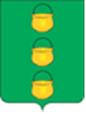 ГЛАВА
ГОРОДСКОГО ОКРУГА КОТЕЛЬНИКИ
МОСКОВСКОЙ ОБЛАСТИПОСТАНОВЛЕНИЕ09.02.2022 № 105-ПГг. КотельникиО внесении изменений в постановление главы городского округа Котельники Московской области от 26.01.2022 № 56-ПГ «О проведении открытого аукциона в электронной форме  на право заключения договора на установку
 и эксплуатацию рекламной конструкции на земельном участке, здании или ином недвижимом имуществе, находящемся в муниципальной собственности городского округа Котельники Московской области, а также земельном участке, государственная собственность, на который не разграничена, находящихся на территории городского округа Котельники  Московской области»В соответствии с Федеральным Законом от 06.10.2003 № 131-ФЗ 
«Об общих принципах организации местного самоуправления в Российской Федерации», Федеральным законом от 13.03.2006 № 38-ФЗ «О рекламе», Федеральным законом от 26.07.2006 № 135-ФЗ «О защите конкуренции», Решением Совета депутатов городского округа Котельники Московской области от 22.03.2017 №7/41 «Об утверждении Положения об организации 
и проведении открытого аукциона в электронной форме на право заключения договора на установку и эксплуатацию рекламной конструкции на земельном участке, здании или ином недвижимом имуществе, находящемся 
в муниципальной собственности городского округа Котельники Московской области, а также земельном участке, государственная собственность 
на который не разграничена, находящихся на территории городского округа Котельники Московской области и Порядка расчета годового размера платы 
за установку и эксплуатацию рекламной конструкции», постановлением главы городского округа Котельники Московской области от 20.08.2019 №543-ПГ «Об утверждении схемы размещения рекламных конструкций на территории городского округа Котельники Московской области»,  постановляю:1. Внести в постановление главы городского округа Котельники Московской области от 26.01.2022 № 56-ПГ «О проведении открытого аукциона в электронной форме  на право заключения договора на установку 
и эксплуатацию рекламной конструкции на земельном участке, здании 
или ином недвижимом имуществе, находящемся в муниципальной собственности городского округа Котельники Московской области, а также земельном участке, государственная собственность, на который 
не разграничена, находящихся на территории городского округа Котельники  Московской области» (далее – постановление) следующие изменения:1.1.  Раздел 2 «Перечень лотов, начальной (минимальной) цены Лота,  срок действия договоров» извещения о проведении открытого аукциона 
в электронной форме на право заключения договоров на установку 
и эксплуатацию рекламных конструкций на земельных участках, зданиях 
или ином недвижимом имуществе, находящихся в муниципальной собственности городского округа Котельники Московской области (далее – извещение) изложить  в новой редакции:« 2. Перечень лотов, начальной (минимальной) цены Лота, срок действия договоровЛот № 1Начальная (минимальная) цена Лота № 1 1 729 800,00 руб. «Шаг» аукциона по Лоту № 1 – 5%  равен 86 490,00 руб.Размер задатка по Лоту № 1 – 10% равен 172 980, 00 руб.Срок действия договора на рекламные конструкции с внешним подсветом - 5 лет, с внутренним подсветом -7 лет.Лот № 2Начальная (минимальная) цена Лота № 2  561 600,00 руб. «Шаг» аукциона по Лоту № 2 – 5%  равен 28 080,00 руб.Размер задатка по Лоту № 2 – 10% равен 56 160, 00 руб.Срок действия договора на рекламные конструкции с внешним подсветом - 5 лет, с внутренним подсветом -7 лет.Лот № 3Начальная (минимальная) цена Лота № 3  648 000,00 руб. «Шаг» аукциона по Лоту № 3 – 5%  равен 32 400,00 руб.Размер задатка по Лоту № 3 – 10% равен 64 800, 00 руб.Срок действия договора на рекламные конструкции с внешним подсветом - 5 лет.Лот № 4Начальная (минимальная) цена Лота № 4  604 800,00 руб. «Шаг» аукциона по Лоту № 4 – 5%  равен 30 240,00 руб.Размер задатка по Лоту № 4 – 10% равен 60 480, 00 руб.Срок действия договора на рекламные конструкции с внешним подсветом - 5 лет, с внутренним подсветом -7 лет.Лот № 5Начальная (минимальная) цена Лота № 5  216 000,00 руб. «Шаг» аукциона по Лоту № 5 – 5%  равен 10 800,00 руб.Размер задатка по Лоту № 5 – 10% равен 21 600, 00 руб.Срок действия договора на рекламные конструкции с внешним подсветом - 5 лет.»1.2. Приложение 3 к извещению изложить в новой редакции согласно Приложению к настоящему постановлению.2. Отделу информационного обеспечения управления внутренней политики муниципального казенного учреждения «Развитие Котельники» обеспечить официальное опубликование настоящего постановления в газете «Котельники Сегодня» и размещение на Интернет-портале городского округа Котельники Московской области в сети Интернет.3.  Ответственным за исполнение настоящего постановления назначить начальника отдела рекламы Константинова В.Н.4. Контроль за выполнением настоящего постановления возложить 
на заместителя главы администрации городского округа Котельники Московской области Копыльченко И.А.Глава городского округаКотельники Московской области                                                       С.А.Жигалкин Приложениек постановлению главыгородского округа КотельникиМосковской областиот 09.02.2022 № 105-ПГТиповая форма договора к лоту №1на установку и эксплуатацию рекламных конструкцийна земельных участках, зданиях или ином недвижимом имуществе, находящихся в муниципальной собственности, а также земельных участках, государственная собственность на которые не разграничена на территории городского округа Котельники Московской областиг. Котельники                                                                                         «____» __________  2022 г.Администрация городского округа Котельники Московской области, в дальнейшем именуемая «Администрация», в лице ________________________, действующего на основании ___________________________, с одной стороны, и ________________________, в дальнейшем именуемое «Рекламораспространитель», в лице _________________ , действующего на основании _______________________ с другой стороны, именуемые в дальнейшем Стороны, на основании протокола Аукционной комиссии от «___» _____ 2022 г. №____, заключили настоящий договор (далее - Договор) о нижеследующем:1. Предмет договора1.1. В соответствии с настоящим Договором Рекламораспространитель устанавливает рекламные конструкции на территории городского округа Котельники Московской области и обязуется осуществлять её эксплуатацию, техническое обслуживание, а Администрация обязуется в соответствии с условиями настоящего договора совершить необходимые действия по предоставлению Рекламораспространителю такой возможности.1.2. В целях установки рекламных конструкций и распространения наружной рекламы Администрация определила места для размещения рекламных конструкций согласно приложению №1 к настоящему Договору, базовая ставка 2500 в соответствии с Решением Совета Депутатов от 28.12.2021 № 1/38 «Об утверждении базовой ставки для расчета платы за установку и эксплуатацию рекламных конструкций на территории городского округа Котельники Московской области на 2022 год».1.3. Места размещения рекламных конструкций (далее – Рекламное место) согласно Схеме размещения рекламных конструкций, утвержденной Постановлением главы городского округа Котельники Московской области от 20.08.2019 №543-ПГ, размещенной на официальном сайте администрации муниципального образования www.kotelniki.mosreg, опубликованной в газете «Котельники Сегодня» выпуск №47, находятся по адресу указанному в приложении №1 к настоящему Договору.1.4. Номер рекламных конструкций в Схеме размещения рекламных конструкций, указан в приложении №1 к настоящему Договору.2. Срок договора2.1. Настоящий Договор вступает в силу c даты выдачи разрешений на установку и эксплуатацию рекламных конструкций, но не позднее 2х месяцев после его подписания и действует в течение срока указанного в приложении №1 к настоящему Договору, в части обязательств Рекламораспространителя - до полного их исполнения.2.2. По окончании срока действия настоящего Договора, обязательства Сторон по Договору прекращаются.3. Платежи и расчеты по Договору3.1. Оплата цены аукционного предложения за право заключения настоящего Договора осуществляется Рекламораспространителем на основании протокола Аукционной комиссии от «___» ____ 2022 г. №____ в течение 10 (десяти) банковских дней с даты подписания настоящего Договора.Плата за право заключения настоящего Договора на установку и эксплуатацию рекламных конструкций составляет ______ сумма прописью__________, без НДС.С учетом внесенного задатка в размере _________ сумма прописью__________при проведении торгов, платеж составляет _________ сумма прописью___________.3.2. Годовая плата за установку и эксплуатацию рекламных конструкций осуществляется ежеквартально равными платежами до 15 числа последнего месяца текущего квартала, определяется в соответствии с Порядком расчета годового размера платы за установку и эксплуатацию рекламной конструкции, утвержденным Решением Совета депутатов городского округа Котельники Московской области от 22.03.2017 № 7/41,и составляет ______________ сумма прописью_______________________________, без НДС.3.3. Изменение платы за установку и эксплуатацию рекламных конструкций осуществляется в соответствии с главой 3 Порядка расчета годового размера платы за установку и эксплуатацию рекламной конструкции, утвержденного Решением Совета депутатов городского округа Котельники Московской области от 22.03.2017 № 7/41.3.4. Размер платы за неполный период (квартал) исчисляется пропорционально количеству календарных дней установки и эксплуатации рекламных конструкций в квартале к количеству дней данного квартала.3.5. Плата за установку и эксплуатацию рекламных конструкций исчисляется с момента вступления в силу настоящего Договора.3.6. Реквизиты для перечисления платы за установку и эксплуатацию рекламной конструкции:ИНН _____________ КПП _______________Банк получателя ________________________Расчетный счет _________________________БИК _____________________ОКТМО __________________КБК 00111109044040000120 (Прочие поступления от использования имущества, находящегося в государственной собственности (за исключением имущества бюджетных учреждений, а также имущества государственных и муниципальных унитарных предприятий, в том числе казенных).Назначение платежа: плата за ___________ (период) по договору от __________ № _________ на установку и эксплуатацию рекламных конструкций.3.7. Рекламораспространитель обязан предоставить в Администрацию копии документов, подтверждающих перечисление денежных средств, в течение 5 (пяти) рабочих дней с момента платы.3.8. Размер годовой платы по договору может быть изменен Администрацией в одностороннем порядке в случае изменения базовой ставки и коэффициентов, применяемых для расчета платы за установку и эксплуатацию рекламной конструкции, при этом Администрация направляет Рекламораспространителю уведомление, которое является неотъемлемой частью настоящего договора.3.9. Расчет стоимости платы за установку и эксплуатацию рекламных конструкций приведен в приложении №2 к настоящему договору.3.10. Расчет платы за установку и эксплуатацию рекламных конструкций и уточнение реквизитов Сторон производится ежегодно путем заключения дополнительного соглашения к настоящему договору.4. Права и обязанности сторон4.1. Администрация обязуется:4.1.1. Предоставить Рекламораспространителю указанные в пункте 1.3. настоящего Договора Рекламные места для установки и эксплуатации рекламных конструкций на срок, определенный пунктом 2.1. настоящего Договора.4.1.2. Выдать Разрешения на установку и эксплуатацию рекламных конструкций в соответствии с требованиями действующего законодательства. 4.1.3. Не создавать препятствий Рекламораспространителю при монтаже рекламных конструкций при условии наличия у последнего необходимой разрешительной документации.4.1.4. Оказывать в период действия Договора Рекламораспространителю консультационную, информационную и иную помощь в целях эффективного и соответствующего законодательству использования рекламных мест, предоставленных во временное пользование в соответствии с условиями настоящего Договора.4.1.5. Осуществлять контроль за техническим состоянием, целевым использованием, внешним видом рекламных конструкций. В случае выявления несоответствия технического состояния или внешнего вида, а также фактов нецелевого использования рекламных конструкций Администрация направляет Рекламораспространителю требование об устранении нарушений условий размещения рекламных конструкций с указанием срока на устранение.4.1.6. Информировать Рекламораспространителя об изменении условий установки и эксплуатации рекламных конструкций на территории городского округа Котельники Московской области.4.2. Администрация имеет право:4.2.1. Обеспечить явку своих уполномоченных представителей для наблюдения за монтажом и демонтажем и техническим состоянием рекламных конструкций.4.3. Рекламораспространитель обязуется:4.3.1. В течение всего срока эксплуатации обеспечить надлежащее техническое состояние рекламных конструкций, обеспечивать уборку прилегающей территории.4.3.2. Своевременно производить оплату в соответствии с условиями настоящего Договора. Датой внесения платы считается дата поступления средств в бюджет городского округа Котельники Московской области.4.3.3. По требованию Администрации размещать на рекламных конструкциях социальную рекламу и рекламу, представляющую особую общественную значимость для Московской области.Распространение социальной рекламы, является обязательным для Рекламораспространителя в пределах пяти процентов годового объема распространяемой им рекламы от общей рекламной площади рекламных конструкций.Распространение рекламы, представляющей особую общественную значимость для Московской области, осуществляется на безвозмездной основе, не менее десяти процентов годового объема распространяемой им рекламы от общей рекламной площади рекламных конструкций.4.3.4. В случае прекращения либо досрочного расторжения настоящего Договора, а также в случае аннулирования разрешения или признания его недействительным, за свой счет произвести демонтаж рекламных конструкций в течение месяца и удалить информацию, размещенную на таких рекламных конструкциях в течение трех дней.4.3.5. После демонтажа рекламных конструкций произвести за свой счет благоустройство Рекламных мест в течение трех рабочих дней.4.4. Рекламораспространитель имеет право:4.4.1. Разместить на предоставленных Рекламных местах принадлежащие ему рекламные конструкции на срок, указанный в пункте 2.1. настоящего Договора.4.4.2. Демонтировать рекламные конструкции по истечении срока, указанного в пункте 2.1. настоящего Договора, по любым основаниям, при этом плата за установку и эксплуатацию рекламных конструкций Рекламораспространителю не возвращается.5. Ответственность сторон5.1. Стороны, виновные в неисполнении или ненадлежащем исполнении обязательств по настоящему Договору, несут ответственность в соответствии с действующим законодательством.5.2. Рекламораспространитель несет ответственность за нарушения Федерального закона «О рекламе», допущенные им при установке и эксплуатации рекламной конструкции, а также за ущерб, причиненный рекламной конструкцией жизни, здоровью и имуществу третьих лиц, в соответствии с действующим законодательством.5.3. За несвоевременную оплату по настоящему договору Рекламораспространитель уплачивает пени в размере 0,01% от не перечисленных сумм за каждый день просрочки.Оплата пеней не освобождает Рекламораспространителя от внесения платы в соответствии с условиями настоящего Договора.6. Порядок изменения, прекращения и расторжения Договора6.1. Настоящий Договор может быть досрочно расторгнут или изменен по взаимному соглашению сторон. Вносимые дополнения и изменения в настоящий Договор оформляются письменно дополнительными соглашениями, которые являются неотъемлемой частью настоящего Договора.6.2. В случае одностороннего расторжения Договора по инициативе Рекламораспространителя он направляет в Администрацию в срок не менее чем за 30 дней уведомление о расторжении Договора с указанием даты его прекращения.6.3. Администрация вправе расторгнуть настоящий Договор в одностороннем порядке в следующих случаях:6.3.1 Размещение материалов, не относящихся к рекламе, социальной рекламе, или использования рекламных конструкций не по целевому назначению.6.3.2. Невнесения в установленный срок платы по настоящему Договору, если просрочка платежа составляет более 3 месяцев.6.3.3. Неоднократного невыполнения требований Администрации об устранения несоответствия размещения рекламных конструкций, установленного уполномоченными органами, разрешению и техническим требованиям, определенным для конструкций данного типа.6.4. В случае одностороннего расторжения настоящего Договора по инициативе Администрации она направляет Рекламораспространителю уведомление о расторжении Договора с указанием даты его прекращения.6.5. В случае прекращения настоящего Договора в соответствии с пунктами 6.2 и 6.3 денежные средства, оплаченные Рекламораспространителем, возврату не подлежат.7. Порядок разрешения споров7.1. Стороны договорились принимать все меры к разрешению разногласий между ними путем переговоров.7.2. При невозможности достигнуть соглашения все вопросы, имеющие отношение к настоящему Договору, но прямо в нем не оговоренные, разрешаются в суде, арбитражном суде.7.3. В случаях, не предусмотренных настоящим Договором, применяются нормы действующего законодательства.8. Форс-мажорные обстоятельства8.1. Стороны освобождаются за частичное или полное неисполнение обязательств по настоящему Договору, если оно явилось следствием обстоятельств непреодолимой силы.8.2. Сторона, для которой создалась невозможность исполнения обязательств, обязана в письменной форме в 10-дневный срок письменно известить другую сторону о наступлении вышеизложенных обстоятельств, предоставив дополнительно подтверждение компетентных органов.8.3. Невыполнение условий пункта 8.2 лишает сторону права ссылаться на форс-мажорные обстоятельства при невыполнении обязательств по настоящему Договору.8.4. При наступлении форс-мажорных обстоятельств Стороны имеют право отложить выполнение своих обязательств, соразмерно времени, в течение которого будут действовать данные обстоятельства, пересмотреть условия настоящего Договора или отказаться от дальнейшего выполнения своих обязательств, в случае если эти обстоятельства будут длиться более трех месяцев, и расторгнуть настоящий Договор при условии достижения компромисса по всем спорным вопросам.9. Прочие условия9.1. Заключение договора на установку и эксплуатацию рекламных конструкций осуществляется в соответствии с нормами Федерального закона и гражданского законодательства.9.2. Стороны настоящего Договора обязаны письменно уведомлять об изменении организационно-правовой формы, юридического адреса, банковских реквизитов не позднее 3 (трех) рабочих дней с начала указанных изменений.9.3. Настоящий договор составлен в двух экземплярах, имеющих равную юридическую силу, по одному экземпляру для каждой стороны.10. Адреса и банковские реквизиты сторон«Администрация»:                                     «Рекламораспространитель»:            «Администрация»:                                              «Рекламораспространитель»:______________________________	                         ________________________________Должность, подпись                                                     Должность, подпись                    М.П.                                                                                   	М.П.Приложение №1к договору на установку и эксплуатацию рекламных конструкций от «____»__________2022 №______«Администрация»:                                                             «Рекламораспространитель»:______________________________	                       ________________________________Должность, подпись                                                                 Должность, подпись               М.П.                                                                                     	М.П.Приложение №2к договору на установку и эксплуатацию рекламных конструкций от «____»__________2022 №______Расчет стоимости платы за установку и эксплуатацию рекламной конструкцииИсчисление годового размера платы за установку и эксплуатацию рекламной конструкции осуществляется по следующей формуле:П=Бс*S*Кр*Км*Кс*Кт, гдеП – годовой размер платы за установку и эксплуатацию рекламной конструкции, рублей;Бс – базовая ставка для расчета платы за установку и эксплуатацию рекламной конструкции. Размер базовой ставки утверждается Решением Совета депутатов городского округа Котельники Московской области на 1 календарный год.Размер базовой ставки на 2022 год составляет 2500 рублей 00 копеек (без налога на добавленную стоимость);S – площадь информационного поля рекламной конструкции, кв.м.;Кр – коэффициент, отражающий зависимость размера оплаты от площади информационного поля одной стороны рекламной конструкции по типу рекламной конструкции;Км – коэффициент, учитывающий особенности размещения типов рекламных конструкций по ее местоположению;Кс – коэффициент, стимулирующий внедрение новых технологий, в том числе учитывающий освещение рекламной конструкции;Кт – коэффициент, учитывающий территориальную привязку.Значения коэффициентов устанавливаются муниципальными образованиями Московской области по представленной таблице:Расчет по рекламным конструкциям«Администрация»:                                              «Рекламораспространитель»:______________________________	________________________________Должность, подпись                                                    Должность, подписьМ.П.                                                                                   	М.П.Типовая форма договора к лоту №2на установку и эксплуатацию рекламных конструкцийна земельных участках, зданиях или ином недвижимом имуществе, находящихся в муниципальной собственности, а также земельных участках, государственная собственность на которые не разграничена на территории городского округа Котельники Московской областиг. Котельники                                                                                         «____» __________  2022 г.Администрация городского округа Котельники Московской области, в дальнейшем именуемая «Администрация», в лице ________________________, действующего на основании ___________________________, с одной стороны, и ________________________, в дальнейшем именуемое «Рекламораспространитель», в лице _________________ , действующего на основании _______________________ с другой стороны, именуемые в дальнейшем Стороны, на основании протокола Аукционной комиссии от «___» _____ 2022г. №____, заключили настоящий договор (далее - Договор) о нижеследующем:1. Предмет договора1.1. В соответствии с настоящим Договором Рекламораспространитель устанавливает рекламные конструкции на территории городского округа Котельники Московской области и обязуется осуществлять её эксплуатацию, техническое обслуживание, а Администрация обязуется в соответствии с условиями настоящего договора совершить необходимые действия по предоставлению Рекламораспространителю такой возможности.1.2. В целях установки рекламных конструкций и распространения наружной рекламы Администрация определила места для размещения рекламных конструкций согласно приложению №1 к настоящему Договору, базовая ставка 2500 в соответствии с Решением Совета Депутатов от 28.12.2021 № 1/38 «Об утверждении базовой ставки для расчета платы за установку и эксплуатацию рекламных конструкций на территории городского округа Котельники Московской области на 2022 год».1.3. Места размещения рекламных конструкций (далее – Рекламное место) согласно Схеме размещения рекламных конструкций, утвержденной Постановлением главы городского округа Котельники Московской области от 20.08.2019 №543-ПГ, размещенной на официальном сайте администрации муниципального образования www.kotelniki.mosreg, опубликованной в газете «Котельники Сегодня» выпуск №47, находятся по адресу указанному в приложении №1 к настоящему Договору.1.4. Номер рекламных конструкций в Схеме размещения рекламных конструкций, указан в приложении №1 к настоящему Договору.2. Срок договора2.1. Настоящий Договор вступает в силу c даты выдачи разрешений на установку и эксплуатацию рекламных конструкций, но не позднее 2х месяцев после его подписания и действует в течение срока указанного в приложении №1 к настоящему Договору, в части обязательств Рекламораспространителя - до полного их исполнения.2.2. По окончании срока действия настоящего Договора, обязательства Сторон по Договору прекращаются.3. Платежи и расчеты по Договору3.1. Оплата цены аукционного предложения за право заключения настоящего Договора осуществляется Рекламораспространителем на основании протокола Аукционной комиссии от «___» ____ 2022 г. №____ в течение 10 (десяти) банковских дней с даты подписания настоящего Договора.Плата за право заключения настоящего Договора на установку и эксплуатацию рекламных конструкций составляет ______ сумма прописью__________, без НДС.С учетом внесенного задатка в размере _________ сумма прописью__________при проведении торгов, платеж составляет _________ сумма прописью___________.3.2. Годовая плата за установку и эксплуатацию рекламных конструкций осуществляется ежеквартально равными платежами до 15 числа последнего месяца текущего квартала, определяется в соответствии с Порядком расчета годового размера платы за установку и эксплуатацию рекламной конструкции, утвержденным Решением Совета депутатов городского округа Котельники Московской области от 22.03.2017 № 7/41,и составляет ______________ сумма прописью_______________________________, без НДС.3.3. Изменение платы за установку и эксплуатацию рекламных конструкций осуществляется в соответствии с главой 3 Порядка расчета годового размера платы за установку и эксплуатацию рекламной конструкции, утвержденного Решением Совета депутатов городского округа Котельники Московской области от 22.03.2017 № 7/41.3.4. Размер платы за неполный период (квартал) исчисляется пропорционально количеству календарных дней установки и эксплуатации рекламных конструкций в квартале к количеству дней данного квартала.3.5. Плата за установку и эксплуатацию рекламных конструкций исчисляется с момента вступления в силу настоящего Договора.3.6. Реквизиты для перечисления платы за установку и эксплуатацию рекламной конструкции:ИНН _____________ КПП _______________Банк получателя ________________________Расчетный счет _________________________БИК _____________________ОКТМО __________________КБК 00111109044040000120 (Прочие поступления от использования имущества, находящегося в государственной собственности (за исключением имущества бюджетных учреждений, а также имущества государственных и муниципальных унитарных предприятий, в том числе казенных).Назначение платежа: плата за ___________ (период) по договору от __________ № _________ на установку и эксплуатацию рекламных конструкций.3.7. Рекламораспространитель обязан предоставить в Администрацию копии документов, подтверждающих перечисление денежных средств, в течение 5 (пяти) рабочих дней с момента платы.3.8. Размер годовой платы по договору может быть изменен Администрацией в одностороннем порядке в случае изменения базовой ставки и коэффициентов, применяемых для расчета платы за установку и эксплуатацию рекламной конструкции, при этом Администрация направляет Рекламораспространителю уведомление, которое является неотъемлемой частью настоящего договора.3.9. Расчет стоимости платы за установку и эксплуатацию рекламных конструкций приведен в приложении №2 к настоящему договору.3.10. Расчет платы за установку и эксплуатацию рекламных конструкций и уточнение реквизитов Сторон производится ежегодно путем заключения дополнительного соглашения к настоящему договору.4. Права и обязанности сторон4.1. Администрация обязуется:4.1.1. Предоставить Рекламораспространителю указанные в пункте 1.3. настоящего Договора Рекламные места для установки и эксплуатации рекламных конструкций на срок, определенный пунктом 2.1. настоящего Договора.4.1.2. Выдать Разрешения на установку и эксплуатацию рекламных конструкций в соответствии с требованиями действующего законодательства. 4.1.3. Не создавать препятствий Рекламораспространителю при монтаже рекламных конструкций при условии наличия у последнего необходимой разрешительной документации.4.1.4. Оказывать в период действия Договора Рекламораспространителю консультационную, информационную и иную помощь в целях эффективного и соответствующего законодательству использования рекламных мест, предоставленных во временное пользование в соответствии с условиями настоящего Договора.4.1.5. Осуществлять контроль за техническим состоянием, целевым использованием, внешним видом рекламных конструкций. В случае выявления несоответствия технического состояния или внешнего вида, а также фактов нецелевого использования рекламных конструкций Администрация направляет Рекламораспространителю требование об устранении нарушений условий размещения рекламных конструкций с указанием срока на устранение.4.1.6. Информировать Рекламораспространителя об изменении условий установки и эксплуатации рекламных конструкций на территории городского округа Котельники Московской области.4.2. Администрация имеет право:4.2.1. Обеспечить явку своих уполномоченных представителей для наблюдения за монтажом и демонтажем и техническим состоянием рекламных конструкций.4.3. Рекламораспространитель обязуется:4.3.1. В течение всего срока эксплуатации обеспечить надлежащее техническое состояние рекламных конструкций, обеспечивать уборку прилегающей территории.4.3.2. Своевременно производить оплату в соответствии с условиями настоящего Договора. Датой внесения платы считается дата поступления средств в бюджет городского округа Котельники Московской области.4.3.3. По требованию Администрации размещать на рекламных конструкциях социальную рекламу и рекламу, представляющую особую общественную значимость для Московской области.Распространение социальной рекламы, является обязательным для Рекламораспространителя в пределах пяти процентов годового объема распространяемой им рекламы от общей рекламной площади рекламных конструкций.Распространение рекламы, представляющей особую общественную значимость для Московской области, осуществляется на безвозмездной основе, не менее десяти процентов годового объема распространяемой им рекламы от общей рекламной площади рекламных конструкций.4.3.4. В случае прекращения либо досрочного расторжения настоящего Договора, а также в случае аннулирования разрешения или признания его недействительным, за свой счет произвести демонтаж рекламных конструкций в течение месяца и удалить информацию, размещенную на таких рекламных конструкциях в течение трех дней.4.3.5. После демонтажа рекламных конструкций произвести за свой счет благоустройство Рекламных мест в течение трех рабочих дней.4.4. Рекламораспространитель имеет право:4.4.1. Разместить на предоставленных Рекламных местах принадлежащие ему рекламные конструкции на срок, указанный в пункте 2.1. настоящего Договора.4.4.2. Демонтировать рекламные конструкции по истечении срока, указанного в пункте 2.1. настоящего Договора, по любым основаниям, при этом плата за установку и эксплуатацию рекламных конструкций Рекламораспространителю не возвращается.5. Ответственность сторон5.1. Стороны, виновные в неисполнении или ненадлежащем исполнении обязательств по настоящему Договору, несут ответственность в соответствии с действующим законодательством.5.2. Рекламораспространитель несет ответственность за нарушения Федерального закона «О рекламе», допущенные им при установке и эксплуатации рекламной конструкции, а также за ущерб, причиненный рекламной конструкцией жизни, здоровью и имуществу третьих лиц, в соответствии с действующим законодательством.5.3. За несвоевременную оплату по настоящему договору Рекламораспространитель уплачивает пени в размере 0,01% от не перечисленных сумм за каждый день просрочки.Оплата пеней не освобождает Рекламораспространителя от внесения платы в соответствии с условиями настоящего Договора.6. Порядок изменения, прекращения и расторжения Договора6.1. Настоящий Договор может быть досрочно расторгнут или изменен по взаимному соглашению сторон. Вносимые дополнения и изменения в настоящий Договор оформляются письменно дополнительными соглашениями, которые являются неотъемлемой частью настоящего Договора.6.2. В случае одностороннего расторжения Договора по инициативе Рекламораспространителя он направляет в Администрацию в срок не менее чем за 30 дней уведомление о расторжении Договора с указанием даты его прекращения.6.3. Администрация вправе расторгнуть настоящий Договор в одностороннем порядке в следующих случаях:6.3.1 Размещение материалов, не относящихся к рекламе, социальной рекламе, или использования рекламных конструкций не по целевому назначению.6.3.2. Невнесения в установленный срок платы по настоящему Договору, если просрочка платежа составляет более 3 месяцев.6.3.3. Неоднократного невыполнения требований Администрации об устранения несоответствия размещения рекламных конструкций, установленного уполномоченными органами, разрешению и техническим требованиям, определенным для конструкций данного типа.6.4. В случае одностороннего расторжения настоящего Договора по инициативе Администрации она направляет Рекламораспространителю уведомление о расторжении Договора с указанием даты его прекращения.6.5. В случае прекращения настоящего Договора в соответствии с пунктами 6.2 и 6.3 денежные средства, оплаченные Рекламораспространителем, возврату не подлежат.7. Порядок разрешения споров7.1. Стороны договорились принимать все меры к разрешению разногласий между ними путем переговоров.7.2. При невозможности достигнуть соглашения все вопросы, имеющие отношение к настоящему Договору, но прямо в нем не оговоренные, разрешаются в суде, арбитражном суде.7.3. В случаях, не предусмотренных настоящим Договором, применяются нормы действующего законодательства.8. Форс-мажорные обстоятельства8.1. Стороны освобождаются за частичное или полное неисполнение обязательств по настоящему Договору, если оно явилось следствием обстоятельств непреодолимой силы.8.2. Сторона, для которой создалась невозможность исполнения обязательств, обязана в письменной форме в 10-дневный срок письменно известить другую сторону о наступлении вышеизложенных обстоятельств, предоставив дополнительно подтверждение компетентных органов.8.3. Невыполнение условий пункта 8.2 лишает сторону права ссылаться на форс-мажорные обстоятельства при невыполнении обязательств по настоящему Договору.8.4. При наступлении форс-мажорных обстоятельств Стороны имеют право отложить выполнение своих обязательств, соразмерно времени, в течение которого будут действовать данные обстоятельства, пересмотреть условия настоящего Договора или отказаться от дальнейшего выполнения своих обязательств, в случае если эти обстоятельства будут длиться более трех месяцев, и расторгнуть настоящий Договор при условии достижения компромисса по всем спорным вопросам.9. Прочие условия9.1. Заключение договора на установку и эксплуатацию рекламных конструкций осуществляется в соответствии с нормами Федерального закона и гражданского законодательства.9.2. Стороны настоящего Договора обязаны письменно уведомлять об изменении организационно-правовой формы, юридического адреса, банковских реквизитов не позднее 3 (трех) рабочих дней с начала указанных изменений.9.3. Настоящий договор составлен в двух экземплярах, имеющих равную юридическую силу, по одному экземпляру для каждой стороны.10. Адреса и банковские реквизиты сторон                   «Администрация»:                                     «Рекламораспространитель»: «Администрация»:                                              «Рекламораспространитель»:______________________________	________________________________Должность, подпись                                                    Должность, подписьМ.П.                                                                                   	М.П.Приложение №1к договору на установку и эксплуатацию рекламных конструкций от «____»__________2022 №______«Администрация»:                                              «Рекламораспространитель»:______________________________       	    ________________________________Должность, подпись                                                    Должность, подписьМ.П.                                                                                   	М.П.Приложение №2к договору на установку и эксплуатацию рекламных конструкций от «____»__________2022 №______Расчет стоимости платы за установку и эксплуатацию рекламной конструкцииИсчисление годового размера платы за установку и эксплуатацию рекламной конструкции осуществляется по следующей формуле:П=Бс*S*Кр*Км*Кс*Кт, гдеП – годовой размер платы за установку и эксплуатацию рекламной конструкции, рублей;Бс – базовая ставка для расчета платы за установку и эксплуатацию рекламной конструкции. Размер базовой ставки утверждается Решением Совета депутатов городского округа Котельники Московской области на 1 календарный год.Размер базовой ставки на 2022 год составляет 2500 рублей 00 копеек (без налога на добавленную стоимость);S – площадь информационного поля рекламной конструкции, кв.м.;Кр – коэффициент, отражающий зависимость размера оплаты от площади информационного поля одной стороны рекламной конструкции по типу рекламной конструкции;Км – коэффициент, учитывающий особенности размещения типов рекламных конструкций по ее местоположению;Кс – коэффициент, стимулирующий внедрение новых технологий, в том числе учитывающий освещение рекламной конструкции;Кт – коэффициент, учитывающий территориальную привязку.Значения коэффициентов устанавливаются муниципальными образованиями Московской области по представленной таблице:Расчет по рекламным конструкциям«Администрация»:                                              «Рекламораспространитель»:______________________________	________________________________Должность, подпись                                                    Должность, подписьМ.П.                                                                                   	М.П. Типовая форма договора к лоту №3на установку и эксплуатацию рекламных конструкцийна земельных участках, зданиях или ином недвижимом имуществе, находящихся в муниципальной собственности, а также земельных участках, государственная собственность на которые не разграничена на территории городского округа Котельники Московской областиг. Котельники                                                                                         «____» __________  2022 г.Администрация городского округа Котельники Московской области, в дальнейшем именуемая «Администрация», в лице ________________________, действующего на основании ___________________________, с одной стороны, и ________________________, в дальнейшем именуемое «Рекламораспространитель», в лице _________________ , действующего на основании _______________________ с другой стороны, именуемые в дальнейшем Стороны, на основании протокола Аукционной комиссии от «___» _____ 2022г. №____, заключили настоящий договор (далее - Договор) о нижеследующем:1. Предмет договора1.1. В соответствии с настоящим Договором Рекламораспространитель устанавливает рекламные конструкции на территории городского округа Котельники Московской области и обязуется осуществлять её эксплуатацию, техническое обслуживание, а Администрация обязуется в соответствии с условиями настоящего договора совершить необходимые действия по предоставлению Рекламораспространителю такой возможности.1.2. В целях установки рекламных конструкций и распространения наружной рекламы Администрация определила места для размещения рекламных конструкций согласно приложению №1 к настоящему Договору, базовая ставка 2500 в соответствии с Решением Совета Депутатов от 28.12.2021 № 1/38 «Об утверждении базовой ставки для расчета платы за установку и эксплуатацию рекламных конструкций на территории городского округа Котельники Московской области на 2022 год».1.3. Места размещения рекламных конструкций (далее – Рекламное место) согласно Схеме размещения рекламных конструкций, утвержденной Постановлением главы городского округа Котельники Московской области от 20.08.2019 №543-ПГ, размещенной на официальном сайте администрации муниципального образования www.kotelniki.mosreg, опубликованной в газете «Котельники Сегодня» выпуск №47, находятся по адресу указанному в приложении №1 к настоящему Договору.1.4. Номер рекламных конструкций в Схеме размещения рекламных конструкций, указан в приложении №1 к настоящему Договору.2. Срок договора2.1. Настоящий Договор вступает в силу c даты выдачи разрешений на установку и эксплуатацию рекламных конструкций, но не позднее 2х месяцев после его подписания и действует в течение 5 лет, в части обязательств Рекламораспространителя - до полного их исполнения.2.2. По окончании срока действия настоящего Договора, обязательства Сторон по Договору прекращаются.3. Платежи и расчеты по Договору3.1. Оплата цены аукционного предложения за право заключения настоящего Договора осуществляется Рекламораспространителем на основании протокола Аукционной комиссии от «___» ____ 2022 г. №____ в течение 10 (десяти) банковских дней с даты подписания настоящего Договора.Плата за право заключения настоящего Договора на установку и эксплуатацию рекламных конструкций составляет ______ сумма прописью__________, без НДС.С учетом внесенного задатка в размере _________ сумма прописью__________при проведении торгов, платеж составляет _________ сумма прописью___________.3.2. Годовая плата за установку и эксплуатацию рекламных конструкций осуществляется ежеквартально равными платежами до 15 числа последнего месяца текущего квартала, определяется в соответствии с Порядком расчета годового размера платы за установку и эксплуатацию рекламной конструкции, утвержденным Решением Совета депутатов городского округа Котельники Московской области от 22.03.2017 № 7/41,и составляет ______________ сумма прописью_______________________________, без НДС.3.3. Изменение платы за установку и эксплуатацию рекламных конструкций осуществляется в соответствии с главой 3 Порядка расчета годового размера платы за установку и эксплуатацию рекламной конструкции, утвержденного Решением Совета депутатов городского округа Котельники Московской области от 22.03.2017 № 7/41.3.4. Размер платы за неполный период (квартал) исчисляется пропорционально количеству календарных дней установки и эксплуатации рекламных конструкций в квартале к количеству дней данного квартала.3.5. Плата за установку и эксплуатацию рекламных конструкций исчисляется с момента вступления в силу настоящего Договора.3.6. Реквизиты для перечисления платы за установку и эксплуатацию рекламной конструкции:ИНН _____________ КПП _______________Банк получателя ________________________Расчетный счет _________________________БИК _____________________ОКТМО __________________КБК 00111109044040000120 (Прочие поступления от использования имущества, находящегося в государственной собственности (за исключением имущества бюджетных учреждений, а также имущества государственных и муниципальных унитарных предприятий, в том числе казенных).Назначение платежа: плата за ___________ (период) по договору от __________ № _________ на установку и эксплуатацию рекламных конструкций.3.7. Рекламораспространитель обязан предоставить в Администрацию копии документов, подтверждающих перечисление денежных средств, в течение 5 (пяти) рабочих дней с момента платы.3.8. Размер годовой платы по договору может быть изменен Администрацией в одностороннем порядке в случае изменения базовой ставки и коэффициентов, применяемых для расчета платы за установку и эксплуатацию рекламной конструкции, при этом Администрация направляет Рекламораспространителю уведомление, которое является неотъемлемой частью настоящего договора.3.9. Расчет стоимости платы за установку и эксплуатацию рекламных конструкций приведен в приложении №2 к настоящему договору.3.10. Расчет платы за установку и эксплуатацию рекламных конструкций и уточнение реквизитов Сторон производится ежегодно путем заключения дополнительного соглашения к настоящему договору.4. Права и обязанности сторон4.1. Администрация обязуется:4.1.1. Предоставить Рекламораспространителю указанные в пункте 1.3. настоящего Договора Рекламные места для установки и эксплуатации рекламных конструкций на срок, определенный пунктом 2.1. настоящего Договора.4.1.2. Выдать Разрешения на установку и эксплуатацию рекламных конструкций в соответствии с требованиями действующего законодательства. 4.1.3. Не создавать препятствий Рекламораспространителю при монтаже рекламных конструкций при условии наличия у последнего необходимой разрешительной документации.4.1.4. Оказывать в период действия Договора Рекламораспространителю консультационную, информационную и иную помощь в целях эффективного и соответствующего законодательству использования рекламных мест, предоставленных во временное пользование в соответствии с условиями настоящего Договора.4.1.5. Осуществлять контроль за техническим состоянием, целевым использованием, внешним видом рекламных конструкций. В случае выявления несоответствия технического состояния или внешнего вида, а также фактов нецелевого использования рекламных конструкций Администрация направляет Рекламораспространителю требование об устранении нарушений условий размещения рекламных конструкций с указанием срока на устранение.4.1.6. Информировать Рекламораспространителя об изменении условий установки и эксплуатации рекламных конструкций на территории городского округа Котельники Московской области.4.2. Администрация имеет право:4.2.1. Обеспечить явку своих уполномоченных представителей для наблюдения за монтажом и демонтажем и техническим состоянием рекламных конструкций.4.3. Рекламораспространитель обязуется:4.3.1. В течение всего срока эксплуатации обеспечить надлежащее техническое состояние рекламных конструкций, обеспечивать уборку прилегающей территории.4.3.2. Своевременно производить оплату в соответствии с условиями настоящего Договора. Датой внесения платы считается дата поступления средств в бюджет городского округа Котельники Московской области.4.3.3. По требованию Администрации размещать на рекламных конструкциях социальную рекламу и рекламу, представляющую особую общественную значимость для Московской области.Распространение социальной рекламы, является обязательным для Рекламораспространителя в пределах пяти процентов годового объема распространяемой им рекламы от общей рекламной площади рекламных конструкций.Распространение рекламы, представляющей особую общественную значимость для Московской области, осуществляется на безвозмездной основе, не менее десяти процентов годового объема распространяемой им рекламы от общей рекламной площади рекламных конструкций.4.3.4. В случае прекращения либо досрочного расторжения настоящего Договора, а также в случае аннулирования разрешения или признания его недействительным, за свой счет произвести демонтаж рекламных конструкций в течение месяца и удалить информацию, размещенную на таких рекламных конструкциях в течение трех дней.4.3.5. После демонтажа рекламных конструкций произвести за свой счет благоустройство Рекламных мест в течение трех рабочих дней.4.4. Рекламораспространитель имеет право:4.4.1. Разместить на предоставленных Рекламных местах принадлежащие ему рекламные конструкции на срок, указанный в пункте 2.1. настоящего Договора.4.4.2. Демонтировать рекламные конструкции по истечении срока, указанного в пункте 2.1. настоящего Договора, по любым основаниям, при этом плата за установку и эксплуатацию рекламных конструкций Рекламораспространителю не возвращается.5. Ответственность сторон5.1. Стороны, виновные в неисполнении или ненадлежащем исполнении обязательств по настоящему Договору, несут ответственность в соответствии с действующим законодательством.5.2. Рекламораспространитель несет ответственность за нарушения Федерального закона «О рекламе», допущенные им при установке и эксплуатации рекламной конструкции, а также за ущерб, причиненный рекламной конструкцией жизни, здоровью и имуществу третьих лиц, в соответствии с действующим законодательством.5.3. За несвоевременную оплату по настоящему договору Рекламораспространитель уплачивает пени в размере 0,01% от не перечисленных сумм за каждый день просрочки.Оплата пеней не освобождает Рекламораспространителя от внесения платы в соответствии с условиями настоящего Договора.6. Порядок изменения, прекращения и расторжения Договора6.1. Настоящий Договор может быть досрочно расторгнут или изменен по взаимному соглашению сторон. Вносимые дополнения и изменения в настоящий Договор оформляются письменно дополнительными соглашениями, которые являются неотъемлемой частью настоящего Договора.6.2. В случае одностороннего расторжения Договора по инициативе Рекламораспространителя он направляет в Администрацию в срок не менее чем за 30 дней уведомление о расторжении Договора с указанием даты его прекращения.6.3. Администрация вправе расторгнуть настоящий Договор в одностороннем порядке в следующих случаях:6.3.1 Размещение материалов, не относящихся к рекламе, социальной рекламе, или использования рекламных конструкций не по целевому назначению.6.3.2. Невнесения в установленный срок платы по настоящему Договору, если просрочка платежа составляет более 3 месяцев.6.3.3. Неоднократного невыполнения требований Администрации об устранения несоответствия размещения рекламных конструкций, установленного уполномоченными органами, разрешению и техническим требованиям, определенным для конструкций данного типа.6.4. В случае одностороннего расторжения настоящего Договора по инициативе Администрации она направляет Рекламораспространителю уведомление о расторжении Договора с указанием даты его прекращения.6.5. В случае прекращения настоящего Договора в соответствии с пунктами 6.2 и 6.3 денежные средства, оплаченные Рекламораспространителем, возврату не подлежат.7. Порядок разрешения споров7.1. Стороны договорились принимать все меры к разрешению разногласий между ними путем переговоров.7.2. При невозможности достигнуть соглашения все вопросы, имеющие отношение к настоящему Договору, но прямо в нем не оговоренные, разрешаются в суде, арбитражном суде.7.3. В случаях, не предусмотренных настоящим Договором, применяются нормы действующего законодательства.8. Форс-мажорные обстоятельства8.1. Стороны освобождаются за частичное или полное неисполнение обязательств по настоящему Договору, если оно явилось следствием обстоятельств непреодолимой силы.8.2. Сторона, для которой создалась невозможность исполнения обязательств, обязана в письменной форме в 10-дневный срок письменно известить другую сторону о наступлении вышеизложенных обстоятельств, предоставив дополнительно подтверждение компетентных органов.8.3. Невыполнение условий пункта 8.2 лишает сторону права ссылаться на форс-мажорные обстоятельства при невыполнении обязательств по настоящему Договору.8.4. При наступлении форс-мажорных обстоятельств Стороны имеют право отложить выполнение своих обязательств, соразмерно времени, в течение которого будут действовать данные обстоятельства, пересмотреть условия настоящего Договора или отказаться от дальнейшего выполнения своих обязательств, в случае если эти обстоятельства будут длиться более трех месяцев, и расторгнуть настоящий Договор при условии достижения компромисса по всем спорным вопросам.9. Прочие условия9.1. Заключение договора на установку и эксплуатацию рекламных конструкций осуществляется в соответствии с нормами Федерального закона и гражданского законодательства.9.2. Стороны настоящего Договора обязаны письменно уведомлять об изменении организационно-правовой формы, юридического адреса, банковских реквизитов не позднее 3 (трех) рабочих дней с начала указанных изменений.9.3. Настоящий договор составлен в двух экземплярах, имеющих равную юридическую силу, по одному экземпляру для каждой стороны.10. Адреса и банковские реквизиты сторон                   «Администрация»:                                     «Рекламораспространитель»: «Администрация»:                                              «Рекламораспространитель»:______________________________	________________________________Должность, подпись                                                    Должность, подписьМ.П.                                                                                   	М.П.Приложение №1к договору на установку и эксплуатацию рекламных конструкций от «____»__________2022 №______«Администрация»:                                              «Рекламораспространитель»:______________________________       	    ________________________________Должность, подпись                                                    Должность, подписьМ.П.                                                                                   	М.П.Приложение №2к договору на установку и эксплуатацию рекламных конструкций от «____»__________2022 №______Расчет стоимости платы за установку и эксплуатацию рекламной конструкцииИсчисление годового размера платы за установку и эксплуатацию рекламной конструкции осуществляется по следующей формуле:П=Бс*S*Кр*Км*Кс*Кт, гдеП – годовой размер платы за установку и эксплуатацию рекламной конструкции, рублей;Бс – базовая ставка для расчета платы за установку и эксплуатацию рекламной конструкции. Размер базовой ставки утверждается Решением Совета депутатов городского округа Котельники Московской области на 1 календарный год.Размер базовой ставки на 2022 год составляет 2500 рублей 00 копеек (без налога на добавленную стоимость);S – площадь информационного поля рекламной конструкции, кв.м.;Кр – коэффициент, отражающий зависимость размера оплаты от площади информационного поля одной стороны рекламной конструкции по типу рекламной конструкции;Км – коэффициент, учитывающий особенности размещения типов рекламных конструкций по ее местоположению;Кс – коэффициент, стимулирующий внедрение новых технологий, в том числе учитывающий освещение рекламной конструкции;Кт – коэффициент, учитывающий территориальную привязку.Значения коэффициентов устанавливаются муниципальными образованиями Московской области по представленной таблице:Расчет по рекламным конструкциям«Администрация»:                                              «Рекламораспространитель»:______________________________	________________________________Должность, подпись                                                    Должность, подписьМ.П.                                                                                   	М.П.Типовая форма договора к лоту №4на установку и эксплуатацию рекламных конструкцийна земельных участках, зданиях или ином недвижимом имуществе, находящихся в муниципальной собственности, а также земельных участках, государственная собственность на которые не разграничена на территории городского округа Котельники Московской областиг. Котельники                                                                                         «____» __________  2022 г.Администрация городского округа Котельники Московской области, в дальнейшем именуемая «Администрация», в лице ________________________, действующего на основании ___________________________, с одной стороны, и ________________________, в дальнейшем именуемое «Рекламораспространитель», в лице _________________ , действующего на основании _______________________ с другой стороны, именуемые в дальнейшем Стороны, на основании протокола Аукционной комиссии от «___» _____ 2022г. №____, заключили настоящий договор (далее - Договор) о нижеследующем:1. Предмет договора1.1. В соответствии с настоящим Договором Рекламораспространитель устанавливает рекламные конструкции на территории городского округа Котельники Московской области и обязуется осуществлять её эксплуатацию, техническое обслуживание, а Администрация обязуется в соответствии с условиями настоящего договора совершить необходимые действия по предоставлению Рекламораспространителю такой возможности.1.2. В целях установки рекламных конструкций и распространения наружной рекламы Администрация определила места для размещения рекламных конструкций согласно приложению №1 к настоящему Договору, базовая ставка 2500 в соответствии с Решением Совета Депутатов от 28.12.2021 № 1/38 «Об утверждении базовой ставки для расчета платы за установку и эксплуатацию рекламных конструкций на территории городского округа Котельники Московской области на 2022 год».1.3. Места размещения рекламных конструкций (далее – Рекламное место) согласно Схеме размещения рекламных конструкций, утвержденной Постановлением главы городского округа Котельники Московской области от 20.08.2019 №543-ПГ, размещенной на официальном сайте администрации муниципального образования www.kotelniki.mosreg, опубликованной в газете «Котельники Сегодня» выпуск №47, находятся по адресу указанному в приложении №1 к настоящему Договору.1.4. Номер рекламных конструкций в Схеме размещения рекламных конструкций, указан в приложении №1 к настоящему Договору.2. Срок договора2.1. Настоящий Договор вступает в силу c даты выдачи разрешений на установку и эксплуатацию рекламных конструкций, но не позднее 2х месяцев после его подписания и действует в течение срока указанного в приложении №1 к настоящему Договору, в части обязательств Рекламораспространителя - до полного их исполнения.2.2. По окончании срока действия настоящего Договора, обязательства Сторон по Договору прекращаются.3. Платежи и расчеты по Договору3.1. Оплата цены аукционного предложения за право заключения настоящего Договора осуществляется Рекламораспространителем на основании протокола Аукционной комиссии от «___» ____ 2022 г. №____ в течение 10 (десяти) банковских дней с даты подписания настоящего Договора.Плата за право заключения настоящего Договора на установку и эксплуатацию рекламных конструкций составляет ______ сумма прописью__________, без НДС.С учетом внесенного задатка в размере _________ сумма прописью__________при проведении торгов, платеж составляет _________ сумма прописью___________.3.2. Годовая плата за установку и эксплуатацию рекламных конструкций осуществляется ежеквартально равными платежами до 15 числа последнего месяца текущего квартала, определяется в соответствии с Порядком расчета годового размера платы за установку и эксплуатацию рекламной конструкции, утвержденным Решением Совета депутатов городского округа Котельники Московской области от 22.03.2017 № 7/41,и составляет ______________ сумма прописью_______________________________, без НДС.3.3. Изменение платы за установку и эксплуатацию рекламных конструкций осуществляется в соответствии с главой 3 Порядка расчета годового размера платы за установку и эксплуатацию рекламной конструкции, утвержденного Решением Совета депутатов городского округа Котельники Московской области от 22.03.2017 № 7/41.3.4. Размер платы за неполный период (квартал) исчисляется пропорционально количеству календарных дней установки и эксплуатации рекламных конструкций в квартале к количеству дней данного квартала.3.5. Плата за установку и эксплуатацию рекламных конструкций исчисляется с момента вступления в силу настоящего Договора.3.6. Реквизиты для перечисления платы за установку и эксплуатацию рекламной конструкции:ИНН _____________ КПП _______________Банк получателя ________________________Расчетный счет _________________________БИК _____________________ОКТМО __________________КБК 00111109044040000120 (Прочие поступления от использования имущества, находящегося в государственной собственности (за исключением имущества бюджетных учреждений, а также имущества государственных и муниципальных унитарных предприятий, в том числе казенных).Назначение платежа: плата за ___________ (период) по договору от __________ № _________ на установку и эксплуатацию рекламных конструкций.3.7. Рекламораспространитель обязан предоставить в Администрацию копии документов, подтверждающих перечисление денежных средств, в течение 5 (пяти) рабочих дней с момента платы.3.8. Размер годовой платы по договору может быть изменен Администрацией в одностороннем порядке в случае изменения базовой ставки и коэффициентов, применяемых для расчета платы за установку и эксплуатацию рекламной конструкции, при этом Администрация направляет Рекламораспространителю уведомление, которое является неотъемлемой частью настоящего договора.3.9. Расчет стоимости платы за установку и эксплуатацию рекламных конструкций приведен в приложении №2 к настоящему договору.3.10. Расчет платы за установку и эксплуатацию рекламных конструкций и уточнение реквизитов Сторон производится ежегодно путем заключения дополнительного соглашения к настоящему договору.4. Права и обязанности сторон4.1. Администрация обязуется:4.1.1. Предоставить Рекламораспространителю указанные в пункте 1.3. настоящего Договора Рекламные места для установки и эксплуатации рекламных конструкций на срок, определенный пунктом 2.1. настоящего Договора.4.1.2. Выдать Разрешения на установку и эксплуатацию рекламных конструкций в соответствии с требованиями действующего законодательства. 4.1.3. Не создавать препятствий Рекламораспространителю при монтаже рекламных конструкций при условии наличия у последнего необходимой разрешительной документации.4.1.4. Оказывать в период действия Договора Рекламораспространителю консультационную, информационную и иную помощь в целях эффективного и соответствующего законодательству использования рекламных мест, предоставленных во временное пользование в соответствии с условиями настоящего Договора.4.1.5. Осуществлять контроль за техническим состоянием, целевым использованием, внешним видом рекламных конструкций. В случае выявления несоответствия технического состояния или внешнего вида, а также фактов нецелевого использования рекламных конструкций Администрация направляет Рекламораспространителю требование об устранении нарушений условий размещения рекламных конструкций с указанием срока на устранение.4.1.6. Информировать Рекламораспространителя об изменении условий установки и эксплуатации рекламных конструкций на территории городского округа Котельники Московской области.4.2. Администрация имеет право:4.2.1. Обеспечить явку своих уполномоченных представителей для наблюдения за монтажом и демонтажем и техническим состоянием рекламных конструкций.4.3. Рекламораспространитель обязуется:4.3.1. В течение всего срока эксплуатации обеспечить надлежащее техническое состояние рекламных конструкций, обеспечивать уборку прилегающей территории.4.3.2. Своевременно производить оплату в соответствии с условиями настоящего Договора. Датой внесения платы считается дата поступления средств в бюджет городского округа Котельники Московской области.4.3.3. По требованию Администрации размещать на рекламных конструкциях социальную рекламу и рекламу, представляющую особую общественную значимость для Московской области.Распространение социальной рекламы, является обязательным для Рекламораспространителя в пределах пяти процентов годового объема распространяемой им рекламы от общей рекламной площади рекламных конструкций.Распространение рекламы, представляющей особую общественную значимость для Московской области, осуществляется на безвозмездной основе, не менее десяти процентов годового объема распространяемой им рекламы от общей рекламной площади рекламных конструкций.4.3.4. В случае прекращения либо досрочного расторжения настоящего Договора, а также в случае аннулирования разрешения или признания его недействительным, за свой счет произвести демонтаж рекламных конструкций в течение месяца и удалить информацию, размещенную на таких рекламных конструкциях в течение трех дней.4.3.5. После демонтажа рекламных конструкций произвести за свой счет благоустройство Рекламных мест в течение трех рабочих дней.4.4. Рекламораспространитель имеет право:4.4.1. Разместить на предоставленных Рекламных местах принадлежащие ему рекламные конструкции на срок, указанный в пункте 2.1. настоящего Договора.4.4.2. Демонтировать рекламные конструкции по истечении срока, указанного в пункте 2.1. настоящего Договора, по любым основаниям, при этом плата за установку и эксплуатацию рекламных конструкций Рекламораспространителю не возвращается.5. Ответственность сторон5.1. Стороны, виновные в неисполнении или ненадлежащем исполнении обязательств по настоящему Договору, несут ответственность в соответствии с действующим законодательством.5.2. Рекламораспространитель несет ответственность за нарушения Федерального закона «О рекламе», допущенные им при установке и эксплуатации рекламной конструкции, а также за ущерб, причиненный рекламной конструкцией жизни, здоровью и имуществу третьих лиц, в соответствии с действующим законодательством.5.3. За несвоевременную оплату по настоящему договору Рекламораспространитель уплачивает пени в размере 0,01% от не перечисленных сумм за каждый день просрочки.Оплата пеней не освобождает Рекламораспространителя от внесения платы в соответствии с условиями настоящего Договора.6. Порядок изменения, прекращения и расторжения Договора6.1. Настоящий Договор может быть досрочно расторгнут или изменен по взаимному соглашению сторон. Вносимые дополнения и изменения в настоящий Договор оформляются письменно дополнительными соглашениями, которые являются неотъемлемой частью настоящего Договора.6.2. В случае одностороннего расторжения Договора по инициативе Рекламораспространителя он направляет в Администрацию в срок не менее чем за 30 дней уведомление о расторжении Договора с указанием даты его прекращения.6.3. Администрация вправе расторгнуть настоящий Договор в одностороннем порядке в следующих случаях:6.3.1 Размещение материалов, не относящихся к рекламе, социальной рекламе, или использования рекламных конструкций не по целевому назначению.6.3.2. Невнесения в установленный срок платы по настоящему Договору, если просрочка платежа составляет более 3 месяцев.6.3.3. Неоднократного невыполнения требований Администрации об устранения несоответствия размещения рекламных конструкций, установленного уполномоченными органами, разрешению и техническим требованиям, определенным для конструкций данного типа.6.4. В случае одностороннего расторжения настоящего Договора по инициативе Администрации она направляет Рекламораспространителю уведомление о расторжении Договора с указанием даты его прекращения.6.5. В случае прекращения настоящего Договора в соответствии с пунктами 6.2 и 6.3 денежные средства, оплаченные Рекламораспространителем, возврату не подлежат.7. Порядок разрешения споров7.1. Стороны договорились принимать все меры к разрешению разногласий между ними путем переговоров.7.2. При невозможности достигнуть соглашения все вопросы, имеющие отношение к настоящему Договору, но прямо в нем не оговоренные, разрешаются в суде, арбитражном суде.7.3. В случаях, не предусмотренных настоящим Договором, применяются нормы действующего законодательства.8. Форс-мажорные обстоятельства8.1. Стороны освобождаются за частичное или полное неисполнение обязательств по настоящему Договору, если оно явилось следствием обстоятельств непреодолимой силы.8.2. Сторона, для которой создалась невозможность исполнения обязательств, обязана в письменной форме в 10-дневный срок письменно известить другую сторону о наступлении вышеизложенных обстоятельств, предоставив дополнительно подтверждение компетентных органов.8.3. Невыполнение условий пункта 8.2 лишает сторону права ссылаться на форс-мажорные обстоятельства при невыполнении обязательств по настоящему Договору.8.4. При наступлении форс-мажорных обстоятельств Стороны имеют право отложить выполнение своих обязательств, соразмерно времени, в течение которого будут действовать данные обстоятельства, пересмотреть условия настоящего Договора или отказаться от дальнейшего выполнения своих обязательств, в случае если эти обстоятельства будут длиться более трех месяцев, и расторгнуть настоящий Договор при условии достижения компромисса по всем спорным вопросам.9. Прочие условия9.1. Заключение договора на установку и эксплуатацию рекламных конструкций осуществляется в соответствии с нормами Федерального закона и гражданского законодательства.9.2. Стороны настоящего Договора обязаны письменно уведомлять об изменении организационно-правовой формы, юридического адреса, банковских реквизитов не позднее 3 (трех) рабочих дней с начала указанных изменений.9.3. Настоящий договор составлен в двух экземплярах, имеющих равную юридическую силу, по одному экземпляру для каждой стороны.10. Адреса и банковские реквизиты сторон                   «Администрация»:                                     «Рекламораспространитель»: «Администрация»:                                              «Рекламораспространитель»:______________________________                	________________________________Должность, подпись                                                    Должность, подписьМ.П.                                                                                   	М.П.Приложение №1к договору на установку и эксплуатацию рекламных конструкций от «____»__________2022 №______«Администрация»:                                              «Рекламораспространитель»:______________________________       	    ________________________________Должность, подпись                                                    Должность, подписьМ.П.                                                                                   	М.П.Приложение №2к договору на установку и эксплуатацию рекламных конструкций от «____»__________2022 №______Расчет стоимости платы за установку и эксплуатацию рекламной конструкцииИсчисление годового размера платы за установку и эксплуатацию рекламной конструкции осуществляется по следующей формуле:П=Бс*S*Кр*Км*Кс*Кт, гдеП – годовой размер платы за установку и эксплуатацию рекламной конструкции, рублей;Бс – базовая ставка для расчета платы за установку и эксплуатацию рекламной конструкции. Размер базовой ставки утверждается Решением Совета депутатов городского округа Котельники Московской области на 1 календарный год.Размер базовой ставки на 2022 год составляет 2500 рублей 00 копеек (без налога на добавленную стоимость);S – площадь информационного поля рекламной конструкции, кв.м.;Кр – коэффициент, отражающий зависимость размера оплаты от площади информационного поля одной стороны рекламной конструкции по типу рекламной конструкции;Км – коэффициент, учитывающий особенности размещения типов рекламных конструкций по ее местоположению;Кс – коэффициент, стимулирующий внедрение новых технологий, в том числе учитывающий освещение рекламной конструкции;Кт – коэффициент, учитывающий территориальную привязку.Значения коэффициентов устанавливаются муниципальными образованиями Московской области по представленной таблице:Расчет по рекламным конструкциям«Администрация»:                                              «Рекламораспространитель»:______________________________	________________________________Должность, подпись                                                    Должность, подписьМ.П.                                                                                   	М.П.Типовая форма к лоту №5 договорана установку и эксплуатацию рекламной конструкциина земельных участках, зданиях или ином недвижимом имуществе, находящихся в муниципальной собственности, а также земельных участках, государственная собственность на которые не разграничена на территории городского округа Котельники Московской областиг. Котельники                                                                                       «____» ___________  2022 г.Администрация городского округа Котельники Московской области, в дальнейшем именуемая «Администрация», в лице ________________________, действующего на основании ___________________________, с одной стороны, и ________________________, в дальнейшем именуемое «Рекламораспространитель», в лице _________________ , действующего на основании _______________________ с другой стороны, именуемые в дальнейшем Стороны, на основании протокола Аукционной комиссии от «___» _____ 2022 г. №____, заключили настоящий договор (далее - Договор) о нижеследующем:1. Предмет договора1.1. В соответствии с настоящим Договором Рекламораспространитель устанавливает рекламную конструкцию на территории городского округа Котельники Московской области и обязуется осуществлять её эксплуатацию, техническое обслуживание, а Администрация обязуется в соответствии с условиями настоящего договора совершить необходимые действия по предоставлению Рекламораспространителю такой возможности.1.2. В целях установки рекламной конструкции и распространения наружной рекламы Администрация определила место для размещения рекламной конструкции: вид - ЩОС, 
тип- отдельно стоящая РК, размер одной стороны - 3х6, количество сторон - 2, общая площадь - 36 кв.м., подсвет имеется, тип подсвета внешний, базовая ставка 2500 в соответствии с Решением Совета Депутатов от 28.12.2021 № 1/38 «Об утверждении базовой ставки для расчета платы за установку и эксплуатацию рекламных конструкций на территории городского округа Котельники Московской области на 2022 год».1.3. Место размещения рекламной конструкции (далее – Рекламное место) согласно Схеме размещения рекламных конструкций, утвержденной Постановлением главы городского округа Котельники Московской области от 20.08.2019 №543-ПГ, размещенной на официальном сайте администрации муниципального образования www.kotelniki.mosreg, опубликованной в газете «Котельники Сегодня» выпуск №47, находится по адресу: Дзержинское шоссе 1 км 950 м, слева.1.4. Номер рекламной конструкции в Схеме размещения рекламных конструкций: 15м (91).2. Срок договора2.1. Настоящий Договор вступает в силу c даты выдачи разрешения на установку и эксплуатацию рекламной конструкции, но не позднее 2х месяцев после его подписания и действует в течение 5 лет, в части обязательств Рекламораспространителя - до полного их исполнения.2.2. По окончании срока действия настоящего Договора, обязательства Сторон по Договору прекращаются.3. Платежи и расчеты по Договору3.1. Оплата цены аукционного предложения за право заключения настоящего Договора осуществляется Рекламораспространителем на основании протокола Аукционной комиссии от «___» ____ 2022 г. №____ в течение 10 (десяти) банковских дней с даты подписания настоящего Договора.Плата за право заключения настоящего Договора на установку и эксплуатацию рекламной конструкции составляет ______ сумма прописью__________, без НДС.С учетом внесенного задатка в размере _________ сумма прописью__________при проведении торгов, платеж составляет _________ сумма прописью___________.3.2. Годовая плата за установку и эксплуатацию рекламной конструкции осуществляется ежеквартально равными платежами до 15 числа последнего месяца текущего квартала, определяется в соответствии с Порядком расчета годового размера платы за установку и эксплуатацию рекламной конструкции, утвержденным Решением Совета депутатов городского округа Котельники Московской области от 22.03.2017 № 7/41,и составляет ______________ сумма прописью_____________________, без НДС.3.3. Изменение платы за установку и эксплуатацию рекламной конструкции осуществляется в соответствии с главой 3 Порядка расчета годового размера платы за установку и эксплуатацию рекламной конструкции, утвержденного Решением Совета депутатов городского округа Котельники Московской области от 22.03.2017 № 7/41.3.4. Размер платы за неполный период (квартал) исчисляется пропорционально количеству календарных дней установки и эксплуатации рекламной конструкции в квартале к количеству дней данного квартала.3.5. Плата за установку и эксплуатацию рекламной конструкции исчисляется с момента вступления в силу настоящего Договора.3.6. Реквизиты для перечисления платы за установку и эксплуатацию рекламной конструкции:ИНН _____________ КПП _______________Банк получателя ________________________Расчетный счет _________________________БИК _____________________ОКТМО __________________КБК 00111109044040000120 (Прочие поступления от использования имущества, находящегося в государственной собственности (за исключением имущества бюджетных учреждений, а также имущества государственных и муниципальных унитарных предприятий, в том числе казенных).Назначение платежа: плата за ___________ (период) по договору от __________ № _________ на установку и эксплуатацию рекламной конструкции.3.7. Рекламораспространитель обязан предоставить в Администрацию копии документов, подтверждающих перечисление денежных средств, в течение 5 (пяти) рабочих дней с момента платы.3.8. Размер годовой платы по договору может быть изменен Администрацией в одностороннем порядке в случае изменения базовой ставки и коэффициентов, применяемых для расчета платы за установку и эксплуатацию рекламной конструкции, при этом Администрация направляет Рекламораспространителю уведомление, которое является неотъемлемой частью настоящего договора.3.9. Расчет стоимости платы за установку и эксплуатацию рекламной конструкции приведен в приложении к настоящему договору.3.10. Расчет платы за установку и эксплуатацию рекламной конструкции и уточнение реквизитов Сторон производится ежегодно путем заключения дополнительного соглашения к настоящему договору.4. Права и обязанности сторон4.1. Администрация обязуется:4.1.1. Предоставить Рекламораспространителю указанное в пункте 1.3. настоящего Договора Рекламное место для установки и эксплуатации рекламной конструкции на срок, определенный пунктом 2.1. настоящего Договора.4.1.2. Выдать Разрешение на установку и эксплуатацию рекламной конструкции в соответствии с требованиями действующего законодательства. 4.1.3. Не создавать препятствий Рекламораспространителю при монтаже рекламной конструкции при условии наличия у последнего необходимой разрешительной документации.4.1.4. Оказывать в период действия Договора Рекламораспространителю консультационную, информационную и иную помощь в целях эффективного и соответствующего законодательству использования рекламного места, предоставленного во временное пользование в соответствии с условиями настоящего Договора.4.1.5. Осуществлять контроль за техническим состоянием, целевым использованием, внешним видом рекламной конструкции. В случае выявления несоответствия технического состояния или внешнего вида, а также фактов нецелевого использования рекламной конструкции Администрация направляет Рекламораспространителю требование об устранении нарушений условий размещения рекламной конструкции с указанием срока на устранение.4.1.6. Информировать Рекламораспространителя об изменении условий установки и эксплуатации рекламных конструкций на территории городского округа Котельники Московской области.4.2. Администрация имеет право:4.2.1. Обеспечить явку своих уполномоченных представителей для наблюдения за монтажом и демонтажем и техническим состоянием рекламной конструкции.4.3. Рекламораспространитель обязуется:4.3.1. В течение всего срока эксплуатации обеспечить надлежащее техническое состояние рекламной конструкции, обеспечивать уборку прилегающей территории.4.3.2. Своевременно производить оплату в соответствии с условиями настоящего Договора. Датой внесения платы считается дата поступления средств в бюджет городского округа Котельники Московской области.4.3.3. По требованию Администрации размещать на рекламной конструкции социальную рекламу и рекламу, представляющую особую общественную значимость для Московской области.Распространение социальной рекламы, является обязательным для Рекламораспространителя в пределах пяти процентов годового объема распространяемой им рекламы от общей рекламной площади рекламных конструкций.Распространение рекламы, представляющей особую общественную значимость для Московской области, осуществляется на безвозмездной основе, не менее десяти процентов годового объема распространяемой им рекламы от общей рекламной площади рекламных конструкций.4.3.4. В случае прекращения либо досрочного расторжения настоящего Договора, а также в случае аннулирования разрешения или признания его недействительным, за свой счет произвести демонтаж рекламной конструкции в течение месяца и удалить информацию, размещенную на такой рекламной конструкции в течение трех дней.4.3.5. После демонтажа рекламной конструкции произвести за свой счет благоустройство Рекламного места в течение трех рабочих дней.4.4. Рекламораспространитель имеет право:4.4.1. Разместить на предоставленном Рекламном месте принадлежащую ему рекламную конструкцию на срок, указанный в пункте 2.1. настоящего Договора.4.4.2. Демонтировать рекламную конструкцию по истечении срока, указанного в пункте 2.1. настоящего Договора, по любым основаниям, при этом плата за установку и эксплуатацию рекламной конструкции Рекламораспространителю не возвращается.5. Ответственность сторон5.1. Стороны, виновные в неисполнении или ненадлежащем исполнении обязательств по настоящему Договору, несут ответственность в соответствии с действующим законодательством.5.2. Рекламораспространитель несет ответственность за нарушения Федерального закона «О рекламе», допущенные им при установке и эксплуатации рекламной конструкции, а также за ущерб, причиненный рекламной конструкцией жизни, здоровью и имуществу третьих лиц, в соответствии с действующим законодательством.5.3. За несвоевременную оплату по настоящему договору Рекламораспространитель уплачивает пени в размере 0,01% от не перечисленных сумм за каждый день просрочки.Оплата пеней не освобождает Рекламораспространителя от внесения платы в соответствии с условиями настоящего Договора.6. Порядок изменения, прекращения и расторжения Договора6.1. Настоящий Договор может быть досрочно расторгнут или изменен по взаимному соглашению сторон. Вносимые дополнения и изменения в настоящий Договор оформляются письменно дополнительными соглашениями, которые являются неотъемлемой частью настоящего Договора.6.2. В случае одностороннего расторжения Договора по инициативе Рекламораспространителя он направляет в Администрацию в срок не менее чем за 30 дней уведомление о расторжении Договора с указанием даты его прекращения.6.3. Администрация вправе расторгнуть настоящий Договор в одностороннем порядке в следующих случаях:6.3.1 Размещение материалов, не относящихся к рекламе, социальной рекламе, или использования рекламной конструкции не по целевому назначению.6.3.2. Невнесения в установленный срок платы по настоящему Договору, если просрочка платежа составляет более 3 месяцев.6.3.3. Неоднократного невыполнения требований Администрации об устранения несоответствия размещения рекламной конструкции, установленного уполномоченными органами, разрешению и техническим требованиям, определенным для конструкций данного типа.6.4. В случае одностороннего расторжения настоящего Договора по инициативе Администрации она направляет Рекламораспространителю уведомление о расторжении Договора с указанием даты его прекращения.6.5. В случае прекращения настоящего Договора в соответствии с пунктами 6.2 и 6.3 денежные средства, оплаченные Рекламораспространителем, возврату не подлежат.7. Порядок разрешения споров7.1. Стороны договорились принимать все меры к разрешению разногласий между ними путем переговоров.7.2. При невозможности достигнуть соглашения все вопросы, имеющие отношение к настоящему Договору, но прямо в нем не оговоренные, разрешаются в суде, арбитражном суде.7.3. В случаях, не предусмотренных настоящим Договором, применяются нормы действующего законодательства.8. Форс-мажорные обстоятельства8.1. Стороны освобождаются за частичное или полное неисполнение обязательств по настоящему Договору, если оно явилось следствием обстоятельств непреодолимой силы.8.2. Сторона, для которой создалась невозможность исполнения обязательств, обязана в письменной форме в 10-дневный срок письменно известить другую сторону о наступлении вышеизложенных обстоятельств, предоставив дополнительно подтверждение компетентных органов.8.3. Невыполнение условий пункта 8.2 лишает сторону права ссылаться на форс-мажорные обстоятельства при невыполнении обязательств по настоящему Договору.8.4. При наступлении форс-мажорных обстоятельств Стороны имеют право отложить выполнение своих обязательств, соразмерно времени, в течение которого будут действовать данные обстоятельства, пересмотреть условия настоящего Договора или отказаться от дальнейшего выполнения своих обязательств, в случае если эти обстоятельства будут длиться более трех месяцев, и расторгнуть настоящий Договор при условии достижения компромисса по всем спорным вопросам.9. Прочие условия9.1. Заключение договора на установку и эксплуатацию рекламной конструкции осуществляется в соответствии с нормами Федерального закона и гражданского законодательства.9.2. Стороны настоящего Договора обязаны письменно уведомлять об изменении организационно-правовой формы, юридического адреса, банковских реквизитов не позднее 3 (трех) рабочих дней с начала указанных изменений.9.3. Настоящий договор составлен в двух экземплярах, имеющих равную юридическую силу, по одному экземпляру для каждой стороны.10. Адреса и банковские реквизиты сторон                   «Администрация»:                                     «Рекламораспространитель»: «Администрация»:                                              «Рекламораспространитель»:______________________________                	________________________________Должность, подпись                                                    Должность, подписьМ.П.                                                                                   	М.П.Приложение к договору на установку и эксплуатацию рекламных конструкций от «____»__________2022 №______Расчет стоимости платы за установку и эксплуатацию рекламной конструкцииИсчисление годового размера платы за установку и эксплуатацию рекламной конструкции осуществляется по следующей формуле:П=Бс*S*Кр*Км*Кс*Кт, гдеП – годовой размер платы за установку и эксплуатацию рекламной конструкции, рублей;Бс – базовая ставка для расчета платы за установку и эксплуатацию рекламной конструкции. Размер базовой ставки утверждается Решением Совета депутатов городского округа Котельники Московской области на 1 календарный год.Размер базовой ставки на 2022 год составляет 2500 рублей 00 копеек (без налога на добавленную стоимость);S – площадь информационного поля рекламной конструкции, кв.м.;Кр – коэффициент, отражающий зависимость размера оплаты от площади информационного поля одной стороны рекламной конструкции по типу рекламной конструкции;Км – коэффициент, учитывающий особенности размещения типов рекламных конструкций по ее местоположению;Кс – коэффициент, стимулирующий внедрение новых технологий, в том числе учитывающий освещение рекламной конструкции;Кт – коэффициент, учитывающий территориальную привязку.Значения коэффициентов устанавливаются муниципальными образованиями Московской области по представленной таблице:Расчет по рекламной конструкции«Администрация»:                                              «Рекламораспространитель»:______________________________	________________________________Должность, подпись                                                    Должность, подписьМ.П.                                                                                   	М.П.№ п\пАдрес установки и эксплуатации№ РК в схеме размещения РКВид РКТип РКРазмер одной стороны РККол-во сторон РКОбщая площадь РКТехнологические хар-ки РКСобственник или законный владелец имущества, к которому присоединяется РКНачальная (минимальная) цена Лота1Новорязанское шоссе (М-5 "Урал"), 20 км 100м, справа32мЩОСОтдельно стоящие РК5х152150суперсайт (внешний подсвет)Администрация городского округа Котельники1 125 0002Дзержинское шоссе 2 км500 м, слева24мЩОСОтдельно стоящие РК3х6236Щит стационарный с внешним подсветомАдминистрация городского округа Котельники2160003Дзержинское шоссе 2 км 260 м, справа20мЩОСОтдельно стоящие РК3х6236Щит стационарный с внешним подсветомАдминистрация городского округа Котельники2160004Дзержинское шоссе 1 км 870 м, слева13мЩОСОтдельно стоящие РК3х6236Щит с внутренним подсветомАдминистрация городского округа Котельники172800№ п\пАдрес установки и эксплуатации№ РК в схеме размещения РКВид РКТип РКРазмер одной стороны РККол-во сторон РКОбщая площадь РКТехнологические хар-ки РКСобственник или законный владелец имущества, к которому присоединяется РКНачальная (минимальная) цена Лота1Дзержинское шоссе 2 км 590 м, слева25мЩОСОтдельно стоящие РК3х6236Щит стационарный с внешним подсветомАдминистрация городского округа Котельники2160002Дзержинское шоссе 1 км 750 м, слева12мЩОСОтдельно стоящие РК3х6236Щит с внутренним подсветомАдминистрация городского округа Котельники1728003Дзержинское шоссе 1 км 270 м, слева7мЩОСОтдельно стоящие РК3х6236Щит с внутренним подсветомАдминистрация городского округа Котельники172800№ п\пАдрес установки и эксплуатации№ РК в схеме размещения РКВид РКТип РКРазмер одной стороны РККол-во сторон РКОбщая площадь РКТехнологические хар-ки РКСобственник или законный владелец имущества, к которому присоединяется РКНачальная (минимальная) цена Лота1Дзержинское шоссе 0 км 860 м, слева6мЩОСОтдельно стоящие РК3х6236Щит стационарный с внешним подсветомАдминистрация городского округа Котельники2160002Дзержинское шоссе 2 км 320 м, слева21мЩОСОтдельно стоящие РК3х6236Щит стационарный с внешним подсветомАдминистрация городского округа Котельники2160003ул. Железнодорожная, поворот на 2-ой Полевой проезд30мЩОСОтдельно стоящие РК3х6236Щит стационарный с внешним подсветомАдминистрация городского округа Котельники216000№ п\пАдрес установки и эксплуатации№ РК в схеме размещения РКВид РКТип РКРазмер одной стороны РККол-во сторон РКОбщая площадь РКТехнологические хар-ки РКСобственник или законный владелец имущества, к которому присоединяется РКНачальная (минимальная) цена Лота1Дзержинское шоссе 0 км 650 м, справа5м (85)ЩОСОтдельно стоящие РК3х6236Щит стационарный с внешним подсветомАдминистрация городского округа Котельники2160002Дзержинское шоссе 2 км 380 м, слева23м (94)ЩОСОтдельно стоящие РК3х6236Щит стационарный с внешним подсветомАдминистрация городского округа Котельники2160003Дзержинское шоссе 1 км 480 м, слева10мЩОСОтдельно стоящие РК3х6236Щит с внутренним подсветомАдминистрация городского округа Котельники172800№ п\пАдрес установки и эксплуатации№ РК в схеме размещения РКВид РКТип РКРазмер одной стороны РККол-во сторон РКОбщая площадь РКТехнологические хар-ки РКСобственник или законный владелец имущества, к которому присоединяется РКНачальная (минимальная) цена Лота1Дзержинское шоссе 1 км 950 м, слева15м (91)ЩОСОтдельно стоящие РК3х6236Щит стационарный с внешним подсветомАдминистрация городского округа Котельники216000Администрация городского округа Котельники Московской областиТелАдресИНН КПП БанкР/сч КБК БИК ОКАТО № п\пАдрес установки и эксплуатации№ РК в схеме размещения РКВид РКТип РКРазмер одной стороны РККол-во сторон РКОбщая площадь РКТехнологические хар-ки РКСрок действия договораГодовой размер платы за установку и эксплуатацию РК, без НДС1Новорязанское шоссе (М-5 "Урал"), 20 км 100м, справа32мЩОСОтдельно стоящие РК5х152150суперсайт (внешний подсвет)5 лет1 125 0002Дзержинское шоссе 2 км500 м, слева24мЩОСОтдельно стоящие РК3х6236Щит стационарный с внешним подсветом5 лет2160003Дзержинское шоссе 2 км 260 м, справа20мЩОСОтдельно стоящие РК3х6236Щит стационарный с внешним подсветом5 лет2160004Дзержинское шоссе 1 км 870 м, слева13мЩОСОтдельно стоящие РК3х6236Щит с внутренним подсветом7 лет172800Sот 0 до 18кв.м.от 18 до 54кв.м.от 54 до 90кв.м.от 90 и болеекв.м.Кр10,80,70,6Типы рекламных конструкцийКмРекламные конструкции, обеспечивающие оформление объектов строительства, на ограждениях0,8Рекламные конструкции в составе остановочных павильонов общественного транспорта, киосков1,2Транспаранты-перетяжки, щитовые конструкции на путепроводах2,0В остальных случаях1,0Технологическая характеристикаКсОтсутствие подсвета1,2Внешний подсвет1,0Внутренний подсвет0,8Автоматическая смена экспозиции, электронное табло (видеоэкран)0,6Территориальная привязкаКтТерриториальная привязкаКтАвтомобильные дороги федерального значения (Новорязанское шоссе – М5 «Урал», Московская кольцевая автомобильная дорога «МКАД»)5,0Автомобильные дороги регионального значения, центральная часть территории городского округа (Дзержинское шоссе, Новоегорьевское шоссе, 1-Покровский проезд, 2-Покровский проезд, 3-Покровский проезд, ул. Железнодорожная, ул. Кузьминская, ул. Малая Колхозная, Яничкин проезд)3,0Остальная часть городского округа, не вошедшая в вышеперечисленные территории2,0№ п\пАдрес установки и эксплуатации№ РК в схеме размещения РКВид РКТип РКРазмер одной стороны РККол-во сторон РКОбщая площадь РКТехнологические хар-ки РКСрок действия договораГодовой размер платы за установку и эксплуатацию РК, без НДС1Новорязанское шоссе (М-5 "Урал"), 20 км 100м, справа32мЩОСОтдельно стоящие РК5х152150суперсайт (внешний подсвет)5 лет1 125 0001Расчет по РК:2500*150*0,6*1*1*5= 1 125 000 (П)Расчет по РК:2500*150*0,6*1*1*5= 1 125 000 (П)Расчет по РК:2500*150*0,6*1*1*5= 1 125 000 (П)Расчет по РК:2500*150*0,6*1*1*5= 1 125 000 (П)Расчет по РК:2500*150*0,6*1*1*5= 1 125 000 (П)Расчет по РК:2500*150*0,6*1*1*5= 1 125 000 (П)Расчет по РК:2500*150*0,6*1*1*5= 1 125 000 (П)Расчет по РК:2500*150*0,6*1*1*5= 1 125 000 (П)Расчет по РК:2500*150*0,6*1*1*5= 1 125 000 (П)Расчет по РК:2500*150*0,6*1*1*5= 1 125 000 (П)2Дзержинское шоссе 2 км500 м, слева24мЩОСОтдельно стоящие РК3х6236Щит стационарный с внешним подсветом5 лет2160002Расчет по РК:2500*36*0,8*1*1*3= 216 000 (П)Расчет по РК:2500*36*0,8*1*1*3= 216 000 (П)Расчет по РК:2500*36*0,8*1*1*3= 216 000 (П)Расчет по РК:2500*36*0,8*1*1*3= 216 000 (П)Расчет по РК:2500*36*0,8*1*1*3= 216 000 (П)Расчет по РК:2500*36*0,8*1*1*3= 216 000 (П)Расчет по РК:2500*36*0,8*1*1*3= 216 000 (П)Расчет по РК:2500*36*0,8*1*1*3= 216 000 (П)Расчет по РК:2500*36*0,8*1*1*3= 216 000 (П)Расчет по РК:2500*36*0,8*1*1*3= 216 000 (П)3Дзержинское шоссе 2 км 260 м, справа20мЩОСОтдельно стоящие РК3х6236Щит стационарный с внешним подсветом5 лет2160003Расчет по РК:2500*36*0,8*1*1*3= 216 000 (П)Расчет по РК:2500*36*0,8*1*1*3= 216 000 (П)Расчет по РК:2500*36*0,8*1*1*3= 216 000 (П)Расчет по РК:2500*36*0,8*1*1*3= 216 000 (П)Расчет по РК:2500*36*0,8*1*1*3= 216 000 (П)Расчет по РК:2500*36*0,8*1*1*3= 216 000 (П)Расчет по РК:2500*36*0,8*1*1*3= 216 000 (П)Расчет по РК:2500*36*0,8*1*1*3= 216 000 (П)Расчет по РК:2500*36*0,8*1*1*3= 216 000 (П)Расчет по РК:2500*36*0,8*1*1*3= 216 000 (П)4Дзержинское шоссе 1 км 870 м, слева13мЩОСОтдельно стоящие РК3х6236Щит с внутренним подсветом7 лет1728004Расчет по РК:2500*36*0,8*1*0,8*3= 172 800 (П)Расчет по РК:2500*36*0,8*1*0,8*3= 172 800 (П)Расчет по РК:2500*36*0,8*1*0,8*3= 172 800 (П)Расчет по РК:2500*36*0,8*1*0,8*3= 172 800 (П)Расчет по РК:2500*36*0,8*1*0,8*3= 172 800 (П)Расчет по РК:2500*36*0,8*1*0,8*3= 172 800 (П)Расчет по РК:2500*36*0,8*1*0,8*3= 172 800 (П)Расчет по РК:2500*36*0,8*1*0,8*3= 172 800 (П)Расчет по РК:2500*36*0,8*1*0,8*3= 172 800 (П)Расчет по РК:2500*36*0,8*1*0,8*3= 172 800 (П)Администрация городского округа Котельники Московской областиТелАдресИНН КПП БанкР/сч КБК БИК ОКАТО № п\пАдрес установки и эксплуатации№ РК в схеме размещения РКВид РКТип РКРазмер одной стороны РККол-во сторон РКОбщая площадь РКТехнологические хар-ки РКСрок действия договораГодовой размер платы за установку и эксплуатацию РК, без НДС1Дзержинское шоссе 2 км 590 м, слева25мЩОСОтдельно стоящие РК3х6236Щит стационарный с внешним подсветом5 лет2160002Дзержинское шоссе 1 км 750 м, слева12мЩОСОтдельно стоящие РК3х6236Щит с внутренним подсветом7 лет1728003Дзержинское шоссе 1 км 270 м, слева7мЩОСОтдельно стоящие РК3х6236Щит с внутренним подсветом7 лет172800Sот 0 до 18кв.м.от 18 до 54кв.м.от 54 до 90кв.м.от 90 и болеекв.м.Кр10,80,70,6Типы рекламных конструкцийКмРекламные конструкции, обеспечивающие оформление объектов строительства, на ограждениях0,8Рекламные конструкции в составе остановочных павильонов общественного транспорта, киосков1,2Транспаранты-перетяжки, щитовые конструкции на путепроводах2,0В остальных случаях1,0Технологическая характеристикаКсОтсутствие подсвета1,2Внешний подсвет1,0Внутренний подсвет0,8Автоматическая смена экспозиции, электронное табло (видеоэкран)0,6Территориальная привязкаКтТерриториальная привязкаКтАвтомобильные дороги федерального значения (Новорязанское шоссе – М5 «Урал», Московская кольцевая автомобильная дорога «МКАД»)5,0Автомобильные дороги регионального значения, центральная часть территории городского округа (Дзержинское шоссе, Новоегорьевское шоссе, 1-Покровский проезд, 2-Покровский проезд, 3-Покровский проезд, ул. Железнодорожная, ул. Кузьминская, ул. Малая Колхозная, Яничкин проезд)3,0Остальная часть городского округа, не вошедшая в вышеперечисленные территории2,0№ п\пАдрес установки и эксплуатации№ РК в схеме размещения РКВид РКТип РКРазмер одной стороны РККол-во сторон РКОбщая площадь РКТехнологические хар-ки РКСрок действия договораГодовой размер платы за установку и эксплуатацию РК, без НДС1Дзержинское шоссе 2 км 590 м, слева25мЩОСОтдельно стоящие РК3х6236Щит стационарный с внешним подсветом5 лет2160001Расчет по РК:2500*36*0,8*1*1*3= 216 000 (П)Расчет по РК:2500*36*0,8*1*1*3= 216 000 (П)Расчет по РК:2500*36*0,8*1*1*3= 216 000 (П)Расчет по РК:2500*36*0,8*1*1*3= 216 000 (П)Расчет по РК:2500*36*0,8*1*1*3= 216 000 (П)Расчет по РК:2500*36*0,8*1*1*3= 216 000 (П)Расчет по РК:2500*36*0,8*1*1*3= 216 000 (П)Расчет по РК:2500*36*0,8*1*1*3= 216 000 (П)Расчет по РК:2500*36*0,8*1*1*3= 216 000 (П)Расчет по РК:2500*36*0,8*1*1*3= 216 000 (П)2Дзержинское шоссе 1 км 750 м, слева12мЩОСОтдельно стоящие РК3х6236Щит с внутренним подсветом7 лет1728002Расчет по РК:2500*36*0,8*1*0,8*3= 172 800 (П)Расчет по РК:2500*36*0,8*1*0,8*3= 172 800 (П)Расчет по РК:2500*36*0,8*1*0,8*3= 172 800 (П)Расчет по РК:2500*36*0,8*1*0,8*3= 172 800 (П)Расчет по РК:2500*36*0,8*1*0,8*3= 172 800 (П)Расчет по РК:2500*36*0,8*1*0,8*3= 172 800 (П)Расчет по РК:2500*36*0,8*1*0,8*3= 172 800 (П)Расчет по РК:2500*36*0,8*1*0,8*3= 172 800 (П)Расчет по РК:2500*36*0,8*1*0,8*3= 172 800 (П)Расчет по РК:2500*36*0,8*1*0,8*3= 172 800 (П)3Дзержинское шоссе 1 км 270 м, слева7мЩОСОтдельно стоящие РК3х6236Щит с внутренним подсветом7 лет1728003Расчет по РК:2500*36*0,8*1*0,8*3= 172 800 (П)Расчет по РК:2500*36*0,8*1*0,8*3= 172 800 (П)Расчет по РК:2500*36*0,8*1*0,8*3= 172 800 (П)Расчет по РК:2500*36*0,8*1*0,8*3= 172 800 (П)Расчет по РК:2500*36*0,8*1*0,8*3= 172 800 (П)Расчет по РК:2500*36*0,8*1*0,8*3= 172 800 (П)Расчет по РК:2500*36*0,8*1*0,8*3= 172 800 (П)Расчет по РК:2500*36*0,8*1*0,8*3= 172 800 (П)Расчет по РК:2500*36*0,8*1*0,8*3= 172 800 (П)Расчет по РК:2500*36*0,8*1*0,8*3= 172 800 (П)Администрация городского округа Котельники Московской областиТелАдресИНН КПП БанкР/сч КБК БИК ОКАТО № п\пАдрес установки и эксплуатации№ РК в схеме размещения РКВид РКТип РКРазмер одной стороны РККол-во сторон РКОбщая площадь РКТехнологические хар-ки РКСрок действия договораГодовой размер платы за установку и эксплуатацию РК, без НДС1Дзержинское шоссе 0 км 860 м, слева6мЩОСОтдельно стоящие РК3х6236Щит стационарный с внешним подсветом5 лет2160002Дзержинское шоссе 2 км 320 м, слева21мЩОСОтдельно стоящие РК3х6236Щит стационарный с внешним подсветом5 лет2160003ул. Железнодорожная, поворот на 2-ой Полевой проезд30мЩОСОтдельно стоящие РК3х6236Щит стационарный с внешним подсветом5 лет216000Sот 0 до 18кв.м.от 18 до 54кв.м.от 54 до 90кв.м.от 90 и болеекв.м.Кр10,80,70,6Типы рекламных конструкцийКмРекламные конструкции, обеспечивающие оформление объектов строительства, на ограждениях0,8Рекламные конструкции в составе остановочных павильонов общественного транспорта, киосков1,2Транспаранты-перетяжки, щитовые конструкции на путепроводах2,0В остальных случаях1,0Технологическая характеристикаКсОтсутствие подсвета1,2Внешний подсвет1,0Внутренний подсвет0,8Автоматическая смена экспозиции, электронное табло (видеоэкран)0,6Территориальная привязкаКтТерриториальная привязкаКтАвтомобильные дороги федерального значения (Новорязанское шоссе – М5 «Урал», Московская кольцевая автомобильная дорога «МКАД»)5,0Автомобильные дороги регионального значения, центральная часть территории городского округа (Дзержинское шоссе, Новоегорьевское шоссе, 1-Покровский проезд, 2-Покровский проезд, 3-Покровский проезд, ул. Железнодорожная, ул. Кузьминская, ул. Малая Колхозная, Яничкин проезд)3,0Остальная часть городского округа, не вошедшая в вышеперечисленные территории2,0№ п\пАдрес установки и эксплуатации№ РК в схеме размещения РКВид РКТип РКРазмер одной стороны РККол-во сторон РКОбщая площадь РКТехнологические хар-ки РКСрок действия договораГодовой размер платы за установку и эксплуатацию РК, без НДС1Дзержинское шоссе 0 км 860 м, слева6мЩОСОтдельно стоящие РК3х6236Щит стационарный с внешним подсветом5 лет2160001Расчет по РК:2500*36*0,8*1*1*3= 216 000 (П)Расчет по РК:2500*36*0,8*1*1*3= 216 000 (П)Расчет по РК:2500*36*0,8*1*1*3= 216 000 (П)Расчет по РК:2500*36*0,8*1*1*3= 216 000 (П)Расчет по РК:2500*36*0,8*1*1*3= 216 000 (П)Расчет по РК:2500*36*0,8*1*1*3= 216 000 (П)Расчет по РК:2500*36*0,8*1*1*3= 216 000 (П)Расчет по РК:2500*36*0,8*1*1*3= 216 000 (П)Расчет по РК:2500*36*0,8*1*1*3= 216 000 (П)Расчет по РК:2500*36*0,8*1*1*3= 216 000 (П)2Дзержинское шоссе 2 км 320 м, слева21мЩОСОтдельно стоящие РК3х6236Щит стационарный с внешним подсветом5 лет2160002Расчет по РК:2500*36*0,8*1*1*3= 216 000 (П)Расчет по РК:2500*36*0,8*1*1*3= 216 000 (П)Расчет по РК:2500*36*0,8*1*1*3= 216 000 (П)Расчет по РК:2500*36*0,8*1*1*3= 216 000 (П)Расчет по РК:2500*36*0,8*1*1*3= 216 000 (П)Расчет по РК:2500*36*0,8*1*1*3= 216 000 (П)Расчет по РК:2500*36*0,8*1*1*3= 216 000 (П)Расчет по РК:2500*36*0,8*1*1*3= 216 000 (П)Расчет по РК:2500*36*0,8*1*1*3= 216 000 (П)Расчет по РК:2500*36*0,8*1*1*3= 216 000 (П)3ул. Железнодорожная, поворот на 2-ой Полевой проезд30мЩОСОтдельно стоящие РК3х6236Щит стационарный с внешним подсветом5 лет2160003Расчет по РК:2500*36*0,8*1*1*3= 216 000 (П)Расчет по РК:2500*36*0,8*1*1*3= 216 000 (П)Расчет по РК:2500*36*0,8*1*1*3= 216 000 (П)Расчет по РК:2500*36*0,8*1*1*3= 216 000 (П)Расчет по РК:2500*36*0,8*1*1*3= 216 000 (П)Расчет по РК:2500*36*0,8*1*1*3= 216 000 (П)Расчет по РК:2500*36*0,8*1*1*3= 216 000 (П)Расчет по РК:2500*36*0,8*1*1*3= 216 000 (П)Расчет по РК:2500*36*0,8*1*1*3= 216 000 (П)Расчет по РК:2500*36*0,8*1*1*3= 216 000 (П)Администрация городского округа Котельники Московской областиТелАдресИНН КПП БанкР/сч КБК БИК ОКАТО № п\пАдрес установки и эксплуатации№ РК в схеме размещения РКВид РКТип РКРазмер одной стороны РККол-во сторон РКОбщая площадь РКТехнологические хар-ки РКСрок действия договораГодовой размер платы за установку и эксплуатацию РК, без НДС1Дзержинское шоссе 0 км 650 м, справа5м (85)ЩОСОтдельно стоящие РК3х6236Щит стационарный с внешним подсветом5 лет2160002Дзержинское шоссе 2 км 380 м, слева23м (94)ЩОСОтдельно стоящие РК3х6236Щит стационарный с внешним подсветом5 лет2160003Дзержинское шоссе 1 км 480 м, слева10мЩОСОтдельно стоящие РК3х6236Щит с внутренним подсветом7 лет172800Sот 0 до 18кв.м.от 18 до 54кв.м.от 54 до 90кв.м.от 90 и болеекв.м.Кр10,80,70,6Типы рекламных конструкцийКмРекламные конструкции, обеспечивающие оформление объектов строительства, на ограждениях0,8Рекламные конструкции в составе остановочных павильонов общественного транспорта, киосков1,2Транспаранты-перетяжки, щитовые конструкции на путепроводах2,0В остальных случаях1,0Технологическая характеристикаКсОтсутствие подсвета1,2Внешний подсвет1,0Внутренний подсвет0,8Автоматическая смена экспозиции, электронное табло (видеоэкран)0,6Территориальная привязкаКтТерриториальная привязкаКтАвтомобильные дороги федерального значения (Новорязанское шоссе – М5 «Урал», Московская кольцевая автомобильная дорога «МКАД»)5,0Автомобильные дороги регионального значения, центральная часть территории городского округа (Дзержинское шоссе, Новоегорьевское шоссе, 1-Покровский проезд, 2-Покровский проезд, 3-Покровский проезд, ул. Железнодорожная, ул. Кузьминская, ул. Малая Колхозная, Яничкин проезд)3,0Остальная часть городского округа, не вошедшая в вышеперечисленные территории2,0№ п\пАдрес установки и эксплуатации№ РК в схеме размещения РКВид РКТип РКРазмер одной стороны РККол-во сторон РКОбщая площадь РКТехнологические хар-ки РКСрок действия договораГодовой размер платы за установку и эксплуатацию РК, без НДС1Дзержинское шоссе 0 км 650 м, справа5м (85)ЩОСОтдельно стоящие РК3х6236Щит стационарный с внешним подсветом5 лет2160001Расчет по РК:2500*36*0,8*1*1*3= 216 000 (П)Расчет по РК:2500*36*0,8*1*1*3= 216 000 (П)Расчет по РК:2500*36*0,8*1*1*3= 216 000 (П)Расчет по РК:2500*36*0,8*1*1*3= 216 000 (П)Расчет по РК:2500*36*0,8*1*1*3= 216 000 (П)Расчет по РК:2500*36*0,8*1*1*3= 216 000 (П)Расчет по РК:2500*36*0,8*1*1*3= 216 000 (П)Расчет по РК:2500*36*0,8*1*1*3= 216 000 (П)Расчет по РК:2500*36*0,8*1*1*3= 216 000 (П)Расчет по РК:2500*36*0,8*1*1*3= 216 000 (П)2Дзержинское шоссе 2 км 380 м, слева23м (94)ЩОСОтдельно стоящие РК3х6236Щит стационарный с внешним подсветом5 лет2160002Расчет по РК:2500*36*0,8*1*1*3= 216 000 (П)Расчет по РК:2500*36*0,8*1*1*3= 216 000 (П)Расчет по РК:2500*36*0,8*1*1*3= 216 000 (П)Расчет по РК:2500*36*0,8*1*1*3= 216 000 (П)Расчет по РК:2500*36*0,8*1*1*3= 216 000 (П)Расчет по РК:2500*36*0,8*1*1*3= 216 000 (П)Расчет по РК:2500*36*0,8*1*1*3= 216 000 (П)Расчет по РК:2500*36*0,8*1*1*3= 216 000 (П)Расчет по РК:2500*36*0,8*1*1*3= 216 000 (П)Расчет по РК:2500*36*0,8*1*1*3= 216 000 (П)3Дзержинское шоссе 1 км 480 м, слева10мЩОСОтдельно стоящие РК3х6236Щит с внутренним подсветом7 лет1728003Расчет по РК:2500*36*0,8*1*0,8*3= 172 800 (П)Расчет по РК:2500*36*0,8*1*0,8*3= 172 800 (П)Расчет по РК:2500*36*0,8*1*0,8*3= 172 800 (П)Расчет по РК:2500*36*0,8*1*0,8*3= 172 800 (П)Расчет по РК:2500*36*0,8*1*0,8*3= 172 800 (П)Расчет по РК:2500*36*0,8*1*0,8*3= 172 800 (П)Расчет по РК:2500*36*0,8*1*0,8*3= 172 800 (П)Расчет по РК:2500*36*0,8*1*0,8*3= 172 800 (П)Расчет по РК:2500*36*0,8*1*0,8*3= 172 800 (П)Расчет по РК:2500*36*0,8*1*0,8*3= 172 800 (П)Администрация городского округа Котельники Московской областиТелАдресИНН КПП БанкР/сч КБК БИК ОКАТО Sот 0 до 18кв.м.от 18 до 54кв.м.от 54 до 90кв.м.от 90 и болеекв.м.Кр10,80,70,6Типы рекламных конструкцийКмРекламные конструкции, обеспечивающие оформление объектов строительства, на ограждениях0,8Рекламные конструкции в составе остановочных павильонов общественного транспорта, киосков1,2Транспаранты-перетяжки, щитовые конструкции на путепроводах2,0В остальных случаях1,0Технологическая характеристикаКсОтсутствие подсвета1,2Внешний подсвет1,0Внутренний подсвет0,8Автоматическая смена экспозиции, электронное табло (видеоэкран)0,6Территориальная привязкаКтТерриториальная привязкаКтАвтомобильные дороги федерального значения (Новорязанское шоссе – М5 «Урал», Московская кольцевая автомобильная дорога «МКАД»)5,0Автомобильные дороги регионального значения, центральная часть территории городского округа (Дзержинское шоссе, Новоегорьевское шоссе, 1-Покровский проезд, 2-Покровский проезд, 3-Покровский проезд, ул. Железнодорожная, ул. Кузьминская, ул. Малая Колхозная, Яничкин проезд)3,0Остальная часть городского округа, не вошедшая в вышеперечисленные территории2,0№ п\пАдрес установки и эксплуатации№ РК в схеме размещения РКВид РКТип РКРазмер одной стороны РККол-во сторон РКОбщая площадь РКТехнологические хар-ки РКСрок действия договораГодовой размер платы за установку и эксплуатацию РК, без НДС1Дзержинское шоссе 1 км 950 м, слева15м (91)ЩОСОтдельно стоящие РК3х6236Щит стационарный с внешним подсветом5 лет2160001Расчет по РК:2500*36*0,8*1*1*3= 216 000 (П)Расчет по РК:2500*36*0,8*1*1*3= 216 000 (П)Расчет по РК:2500*36*0,8*1*1*3= 216 000 (П)Расчет по РК:2500*36*0,8*1*1*3= 216 000 (П)Расчет по РК:2500*36*0,8*1*1*3= 216 000 (П)Расчет по РК:2500*36*0,8*1*1*3= 216 000 (П)Расчет по РК:2500*36*0,8*1*1*3= 216 000 (П)Расчет по РК:2500*36*0,8*1*1*3= 216 000 (П)Расчет по РК:2500*36*0,8*1*1*3= 216 000 (П)Расчет по РК:2500*36*0,8*1*1*3= 216 000 (П)